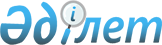 О государственных закупкахЗакон Республики Казахстан от 4 декабря 2015 года № 434-V ЗРК.      Примечание РЦПИ!       Порядок введения в действие настоящего Закона см. ст.52      Вниманию пользователей!       Для удобства пользования РЦПИ создано ОГЛАВЛЕНИЕ. Глава 1. ОБЩИЕ ПОЛОЖЕНИЯСтатья 1. Сфера применения настоящего Закона      Настоящий Закон применяется к отношениям, связанным с приобретением товаров, работ, услуг, необходимых для обеспечения функционирования, а также выполнения государственных функций либо уставной деятельности заказчика, за исключением:      1) услуг, приобретаемых у физических лиц по трудовым договорам;      2) услуг, приобретаемых у физических лиц, не являющихся субъектами предпринимательской деятельности, по договорам возмездного оказания услуг;      3) услуг, связанных с осуществлением командировочных расходов;      4) государственного задания и товаров, работ, услуг, приобретаемых в рамках его выполнения в соответствии с бюджетным законодательством Республики Казахстан;      5) внесения взносов (вкладов), в том числе в уставный капитал юридических лиц;      6) товаров, работ, услуг, приобретаемых национальными управляющими холдингами, национальными холдингами, национальными управляющими компаниями, национальными компаниями и аффилиированными с ними юридическими лицами, Национальным Банком Республики Казахстан, его ведомствами, организациями, входящими в структуру Национального Банка Республики Казахстан, и юридическими лицами, пятьдесят и более процентов голосующих акций (долей участия в уставном капитале) которых принадлежат Национальному Банку Республики Казахстан или находятся в его доверительном управлении, и аффилиированными с ними юридическими лицами;      7) товаров (продукции) военного назначения, товаров (продукции) двойного назначения (применения), работ военного назначения и услуг военного назначения, входящих в состав государственного оборонного заказа;       8) товаров, работ, услуг, приобретаемых организацией, специализирующейся на улучшении качества кредитных портфелей банков второго уровня, для осуществления видов деятельности, предусмотренных пунктом 2 статьи 5-1 Закона Республики Казахстан "О банках и банковской деятельности в Республике Казахстан";      9) товаров, работ, услуг, приобретаемых в рамках реализации инвестиционных проектов, финансируемых международными организациями, членом которых является Республика Казахстан. Приобретение товаров, работ, услуг в рамках реализации инвестиционных проектов, полностью или частично финансируемых другими зарубежными банками, осуществляется по правилам этих банков при соблюдении в совокупности следующих условий:      зарубежный банк имеет долгосрочный кредитный рейтинг в иностранной валюте не ниже "А-" агентства Standard & Poor's или рейтинг аналогичного уровня одного из других рейтинговых агентств;      более пятидесяти процентов финансирования осуществляется зарубежными банками;       реализация инвестиционного проекта осуществляется государственными предприятиями, юридическими лицами, пятьдесят и более процентов голосующих акций (долей участия в уставном капитале) которых принадлежат государству, и аффилированными с ними юридическими лицами;       реализация инвестиционного проекта не требует государственной гарантии и не влечет обременения имущества заемщика.      Сноска. Статья 1 с изменениями, внесенными законами РК от 27.02.2017 № 49-VI (вводится в действие по истечении десяти календарных дней после дня его первого официального опубликования); от 26.12.2018 № 202-VI (вводится в действие с 01.01.2019); от 18.03.2019 № 237-VI (вводится в действие по истечении двадцати одного календарного дня после дня его первого официального опубликования).
Статья 2. Основные понятия, используемые в настоящем Законе      В настоящем Законе используются следующие основные понятия:      1) недостоверная информация – ложные сведения, содержащиеся в заявке потенциального поставщика на участие в конкурсе (аукционе), а равно внесенные путем исправлений, искажающих действительное содержание и не соответствующих действительности предоставленной заявки потенциального поставщика;      1-1) шаг аукциона – денежный интервал, на который снижается цена предмета аукциона;      2) потенциальный поставщик – физическое лицо, осуществляющее предпринимательскую деятельность, юридическое лицо (за исключением государственных учреждений, если иное не установлено для них законами Республики Казахстан), временное объединение юридических лиц (консорциум), претендующие на заключение договора о государственных закупках. Физическое лицо, не являющееся субъектом предпринимательской деятельности, может являться потенциальным поставщиком в случае приобретения заказчиками жилища, принадлежащего на праве частной собственности такому физическому лицу;      3) аффилиированное лицо потенциального поставщика – любое физическое или юридическое лицо, которое имеет право определять решения и (или) оказывать влияние на принимаемые данным потенциальным поставщиком решения, в том числе в силу сделки, совершенной в письменной форме, а также любое физическое или юридическое лицо, в отношении которого данный потенциальный поставщик имеет такое право;      4) стартовая цена – цена, предложенная потенциальным поставщиком до проведения аукциона, прилагаемая к заявке на участие в аукционе, которая не может быть ниже выделенной суммы предмета аукциона более чем на пять процентов;      4-1) квалификационный орган – юридическое лицо, осуществляющее предварительный квалификационный отбор потенциальных поставщиков и формирующее перечень квалифицированных потенциальных поставщиков, определенное уполномоченным органом;      5) однородные товары, работы, услуги – товары, работы, услуги, которые, не являясь идентичными, имеют сходные характеристики и состоят из схожих компонентов, что позволяет им выполнять одни и те же функции;      6) аффилиированные лица государственных предприятий, юридических лиц, пятьдесят и более процентов голосующих акций (долей участия в уставном капитале) которых принадлежат государству, – юридические лица, в которых пятьдесят и более процентов голосующих акций (долей участия в уставном капитале) прямо либо косвенно принадлежат государственным предприятиям, юридическим лицам, пятьдесят и более процентов голосующих акций (долей участия в уставном капитале) которых принадлежат государству. Косвенная принадлежность означает принадлежность каждому последующему аффилиированному лицу пятидесяти и более процентов голосующих акций (долей участия в уставном капитале) иного юридического лица;      7) исключен Законом РК от 26.12.2018 № 202-VI (вводится в действие с 01.01.2019);
      8) работы – деятельность, имеющая вещественный результат, а также иная деятельность, отнесенная к работам в соответствии с законами Республики Казахстан;      8-1) согласительная комиссия – постоянно действующий коллегиальный орган, создаваемый заказчиком в порядке, определенном настоящим Законом, рассматривающий обращения потенциальных поставщиков, включенных в реестр недобросовестных участников государственных закупок вследствие уклонения от заключения договора о государственных закупках;      9) конкурсное ценовое предложение – цена, предложенная потенциальным поставщиком для участия в государственных закупках способом конкурса, прилагаемая к заявке на участие в конкурсе;      10) конкурсная комиссия (аукционная комиссия) – коллегиальный орган, создаваемый организатором государственных закупок для выполнения процедуры проведения государственных закупок способом конкурса (аукциона), предусмотренным настоящим Законом. Конкурсная комиссия (аукционная комиссия) должна состоять из нечетного количества, но не менее трех человек;      11) конкурсная документация (аукционная документация) – документация, представляемая потенциальному поставщику для подготовки заявки на участие в конкурсе (аукционе), в которой содержатся требования к заявке на участие в конкурсе (аукционе), условия и порядок осуществления государственных закупок способом конкурса (аукциона);      12) услуги – деятельность, направленная на удовлетворение потребностей заказчика, не имеющая вещественного результата;      13) резиденты Республики Казахстан – граждане Республики Казахстан, в том числе временно находящиеся за границей или находящиеся на государственной службе за ее пределами, за исключением граждан, имеющих документ на право постоянного проживания в иностранном государстве, выданный в соответствии с законодательством этого государства;      иностранцы и лица без гражданства, имеющие документ на право постоянного проживания в Республике Казахстан;      юридические лица, созданные в соответствии с законодательством Республики Казахстан, с местом нахождения на ее территории, а также их филиалы и представительства с местом нахождения в Республике Казахстан и за ее пределами;      дипломатические, торговые и иные официальные представительства Республики Казахстан, находящиеся за ее пределами;      14) государственные закупки – приобретение заказчиками товаров, работ, услуг полностью или частично за счет бюджетных средств, выделенных денег из Фонда поддержки инфраструктуры образования в соответствии с законодательством Республики Казахстан и (или) собственных доходов, за исключением доходов международных аэропортов, связанных с оказанием услуг нерезидентам Республики Казахстан;      15) веб-портал государственных закупок – информационная система государственного органа, предоставляющая единую точку доступа к электронным услугам государственных закупок;       16) единый организатор государственных закупок – юридическое лицо, определенное Правительством Республики Казахстан, акиматом области, города республиканского значения и столицы или акиматом района, города, района в городе, осуществляющее выполнение процедур организации и проведения централизованных государственных закупок;      16-1) нормирование государственных закупок – установление требований к закупаемым товарам, работам, услугам, в том числе натуральные нормы, разрабатываемые и утверждаемые в соответствии с бюджетным законодательством Республики Казахстан;      17) идентификационный код государственной закупки – идентификационный номер, присваиваемый каждой государственной закупке (лоту), в котором содержится информация обо всех этапах государственной закупки;      18) процедура организации и проведения государственных закупок – комплекс взаимосвязанных, последовательных мероприятий, осуществляемых организатором государственных закупок, соответствующей комиссией в соответствии с настоящим Законом, в целях заключения с потенциальным поставщиком договора о государственных закупках;      18-1) организатор государственных закупок – юридическое лицо или структурное подразделение, действующее от имени создавшего его юридического лица, осуществляющее организацию и проведение государственных закупок в соответствии со статьей 7 настоящего Закона;      19) субъекты системы государственных закупок – потенциальный поставщик, поставщик, заказчик, организатор государственных закупок, единый организатор государственных закупок, единый оператор в сфере государственных закупок, уполномоченный орган, эксперт;      20) единый оператор в сфере государственных закупок – юридическое лицо, определенное уполномоченным органом в сфере государственных закупок, единственным собственником акций (долей участия в уставном капитале) которого является государство;      21) уполномоченный орган в сфере государственных закупок (далее – уполномоченный орган) – государственный орган, осуществляющий руководство в сфере государственных закупок;      21-1) электронный депозитарий в сфере государственных закупок (далее – электронный депозитарий) – электронная база данных, содержащая сведения и документы, подтверждающие наличие опыта работы потенциальных поставщиков, формируемая на веб-портале государственных закупок в порядке, определенном правилами осуществления государственных закупок;      22) договор о государственных закупках – гражданско-правовой договор, заключенный посредством веб-портала государственных закупок между заказчиком и поставщиком, удостоверенный электронными цифровыми подписями, за исключением случаев, предусмотренных настоящим Законом;      22-1) рамочное соглашение – соглашение, заключаемое между единым организатором государственных закупок и (или) организатором государственных закупок с потенциальными поставщиками по результатам проведения централизованных государственных закупок с целью последующего заключения договора о государственных закупках между заказчиком и участником рамочного соглашения;      23) предписание – обязательный для исполнения акт уполномоченного органа, направляемый объектам контроля для устранения выявленных нарушений законодательства Республики Казахстан о государственных закупках и (или) причин и условий, способствующих им, а также принятия мер ответственности, предусмотренных законами Республики Казахстан, к лицам, допустившим эти нарушения;      23-1) офтейк-контракт – заключенное между заказчиком и потенциальным поставщиком соглашение по гарантированному закупу в будущем запланированных к производству товаров;      24) поставщик – физическое лицо, осуществляющее предпринимательскую деятельность, юридическое лицо (за исключением государственных учреждений, если иное не установлено законами Республики Казахстан), временное объединение юридических лиц (консорциум), выступающие в качестве контрагента заказчика в заключенном с ним договоре о государственных закупках. Физическое лицо, не являющееся субъектом предпринимательской деятельности, может являться поставщиком в случае приобретения заказчиками жилища, принадлежащего на праве частной собственности такому физическому лицу;      25) экспертная комиссия – коллегиальный орган, создаваемый организатором государственных закупок либо заказчиком с привлечением экспертов для участия в разработке технического задания и (или) технической спецификации закупаемых товаров, работ, услуг и (или) подготовке экспертного заключения в отношении соответствия предложений потенциальных поставщиков технической спецификации закупаемых товаров, работ, услуг;      26) эксперт – физическое лицо, обладающее специальными и (или) техническими познаниями, опытом и квалификацией в области проводимых государственных закупок, подтверждаемыми соответствующими документами (дипломами, сертификатами, свидетельствами и другими документами), привлекаемое организатором государственных закупок либо заказчиком для участия в разработке технического задания и (или) технической спецификации закупаемых товаров, работ, услуг и (или) подготовке экспертного заключения в отношении соответствия предложений потенциальных поставщиков технической спецификации закупаемых товаров, работ, услуг;      27) заказчики – государственные органы, государственные учреждения, а также государственные предприятия, юридические лица, пятьдесят и более процентов голосующих акций (долей участия в уставном капитале) которых принадлежат государству, и аффилированные с ними юридические лица, за исключением:      национальных управляющих холдингов, национальных холдингов, национальных управляющих компаний, национальных компаний и аффилированных с ними юридических лиц;       Национального Банка Республики Казахстан, его ведомств, организаций, входящих в структуру Национального Банка Республики Казахстан, и юридических лиц, пятьдесят и более процентов голосующих акций (долей участия в уставном капитале) которых принадлежат Национальному Банку Республики Казахстан или находятся в его доверительном управлении, и аффилированных с ними юридических лиц;       государственных предприятий как имущественных комплексов, юридических лиц, пятьдесят и более процентов голосующих акций (долей участия в уставном капитале) которых принадлежат государству, и аффилированных с ними юридических лиц, переданных в доверительное управление физическим или негосударственным юридическим лицам с правом последующего выкупа;      28) товары – предметы (вещи), в том числе полуфабрикаты или сырье в твердом, жидком или газообразном состоянии, электрическая и тепловая энергия, объекты права интеллектуальной собственности, а также вещные права, с которыми можно совершать сделки купли-продажи в соответствии с законами Республики Казахстан;      29) база данных цен на товары, работы, услуги – информационная подсистема, являющаяся частью веб-портала государственных закупок, содержащая сведения о сложившихся минимальных, средних и максимальных ценах на товары, работы, услуги по итогам государственных закупок;      30) справочник товаров, работ, услуг (далее – справочник) – систематизированный перечень кодов товаров, работ, услуг, определенный уполномоченным органом, используемый для осуществления государственных закупок;      31) национальный режим – режим, предусматривающий допуск товаров, работ, услуг иностранного происхождения и потенциальных поставщиков, предлагающих такие товары, работы, услуги, к участию в государственных закупках на равных условиях с товарами, работами, услугами отечественного происхождения и потенциальных поставщиков, предлагающих такие товары, работы, услуги, если требование о предоставлении такого режима установлено международными договорами, ратифицированными Республикой Казахстан;      31-1) форматно-логический контроль – комплекс программных ограничений, устанавливаемый на веб-портале государственных закупок, направленный на обеспечение соблюдения пользователями веб-портала государственных закупок законодательства Республики Казахстан о государственных закупках;      32) условная цена – цена, рассчитанная с учетом применения к конкурсному ценовому предложению участника конкурса относительного значения критериев, предусмотренных в конкурсной документации, и используемая исключительно при оценке и сопоставлении конкурсных ценовых предложений с целью определения победителя конкурса;      33) электронный кошелек – лицевой счет потенциального поставщика или поставщика, используемый единым оператором в сфере государственных закупок для отражения операций потенциального поставщика или поставщика при внесении им денег на его банковский счет, открытый в центральном уполномоченном органе по исполнению бюджета в порядке, определенном уполномоченным органом, связанных с:      обеспечением заявок на участие в конкурсе, аукционе и запросе ценовых предложений;      обеспечением исполнения договора о государственных закупках;      обеспечением аванса (в случае, если договором о государственных закупках предусмотрен аванс);      внесением суммы в соответствии со статьей 26 настоящего Закона (при наличии);      34) электронный магазин – единая информационная система, определенная единым оператором в сфере государственных закупок, интегрированная с веб-порталом государственных закупок, в которой потенциальные поставщики, соответствующие требованиям, определяемым уполномоченным органом, размещают информацию о товарах и их ценах;      35) электронный каталог товаров – информационная подсистема веб-портала государственных закупок, предназначенная для формирования унифицированного описания товаров с целью автоматизированной идентификации закупаемых товаров.      Сноска. Статья 2 с изменениями, внесенными законами РК от 20.06.2018 № 161-VI (вводится в действие по истечении десяти календарных дней после дня его первого официального опубликования); от 26.12.2018 № 202-VI (порядок введения в действие см. ст. 6); от 15.11.2021 № 72-VII (вводится в действие с 01.01.2022); от 30.12.2022 № 177-VII (вводится в действие по истечении десяти календарных дней после дня его первого официального опубликования).
Статья 3. Законодательство Республики Казахстан о государственных закупках      1. Законодательство Республики Казахстан о государственных закупках основывается на Конституции Республики Казахстан и состоит из норм Гражданского кодекса Республики Казахстан, настоящего Закона и иных нормативных правовых актов Республики Казахстан.      2. Если международным договором, ратифицированным Республикой Казахстан, установлены иные правила, чем те, которые предусмотрены настоящим Законом, то применяются правила международного договора.Статья 4. Принципы осуществления государственных закупок      Осуществление государственных закупок основывается на принципах:      1) оптимального и эффективного расходования денег, используемых для государственных закупок;      2) предоставления потенциальным поставщикам равных возможностей для участия в процедуре проведения государственных закупок, кроме случаев, предусмотренных настоящим Законом;      3) добросовестной конкуренции среди потенциальных поставщиков, недопущения сговора между участниками закупок;      4) открытости и прозрачности процесса государственных закупок, в том числе с соблюдением законных прав поставщиков на коммерческую тайну (до подведения итогов государственных закупок);      5) оказания поддержки отечественным производителям товаров, а также отечественным поставщикам работ и услуг в той мере, в которой это не противоречит международным договорам, ратифицированным Республикой Казахстан;      6) ответственности участников государственных закупок;      7) недопущения коррупционных проявлений;      8) приобретения инновационных и высокотехнологичных товаров, работ, услуг;      9) соблюдения прав на объекты интеллектуальной собственности, содержащиеся в закупаемых товарах.      Сноска. Статья 4 с изменениями, внесенными законами РК от 20.06.2018 № 161-VI (вводится в действие по истечении десяти календарных дней после дня его первого официального опубликования); от 15.11.2021 № 72-VII (вводится в действие с 01.01.2022).
Статья 5. Процесс государственных закупок      1. Процесс государственных закупок включает в себя:      1) разработку и утверждение годового плана государственных закупок (предварительного годового плана государственных закупок);      2) выбор поставщика и заключение с ним договора о государственных закупках;      3) исполнение договора о государственных закупках.      2. На основании соответствующего бюджета (плана развития), выделенных денег из Фонда поддержки инфраструктуры образования в соответствии с законодательством Республики Казахстан или индивидуального плана финансирования заказчик разрабатывает и утверждает годовой план государственных закупок в порядке и форме, которые определены правилами осуществления государственных закупок.      На основании положительного предложения соответствующей бюджетной комиссии заказчик вправе до утверждения (уточнения) соответствующего бюджета разработать и утвердить предварительный годовой план государственных закупок.      Заказчики, являющиеся государственными предприятиями, юридическими лицами, более пятидесяти процентов голосующих акций (долей участия в уставном капитале) которых принадлежат государству, вправе разработать и утвердить предварительный годовой план государственных закупок до утверждения плана развития или индивидуального плана финансирования.      В указанных случаях предварительный годовой план государственных закупок разрабатывается и утверждается отдельно как на стадиях до утверждения, так и на стадиях до уточнения соответствующего бюджета (плана развития) или индивидуального плана финансирования.      Предварительный годовой план государственных закупок действует до утверждения (уточнения) годового плана государственных закупок.      Сведения о государственных закупках, предусмотренных в предварительном годовом плане государственных закупок, переходят в годовой план государственных закупок.      Годовой план государственных закупок утверждается (уточняется) заказчиком в течение десяти рабочих дней со дня утверждения (уточнения) соответствующего бюджета (плана развития) или индивидуального плана финансирования.      Годовой план государственных закупок (предварительный годовой план государственных закупок) должен содержать следующие сведения:      1) идентификационный код государственной закупки;      2) номенклатуру товаров, работ, услуг согласно справочнику, включая суммы, выделенные для осуществления государственных закупок, без учета налога на добавленную стоимость;      3) способ и сроки осуществления государственных закупок;      4) планируемые сроки и место поставки товаров, выполнения работ, оказания услуг;       5) планируемые сроки поставки товаров, выполнения работ, оказания услуг в соответствии с графиком и разбивкой по годам в пределах выделенных и предусмотренных сумм на каждый финансовый год в случаях, предусмотренных статьей 43 настоящего Закона;      6) условия осуществления государственных закупок в соответствии со статьей 51 настоящего Закона.       Сведения о государственных закупках, указанные в подпунктах 1), 2), 3), 4), 5) и 6) части восьмой настоящего пункта, в случаях, предусмотренных подпунктом 2-1) части второй пункта 2 статьи 79 Бюджетного кодекса Республики Казахстан, утверждаются заказчиком в годовом плане государственных закупок.       Годовой план государственных закупок утверждается заказчиком в течение десяти рабочих дней со дня исполнения пункта 7 статьи 153 Бюджетного кодекса Республики Казахстан.      Заказчики при планировании и осуществлении государственных закупок должны исходить из приоритета приобретения инновационных и высокотехнологичных товаров, работ, услуг.       3. При составлении годового плана государственных закупок (предварительного годового плана государственных закупок) заказчик обязан разделить товары, работы, услуги на лоты по их однородным видам и месту их поставки (выполнения, оказания).      4. Не допускается утверждение (уточнение) годового плана государственных закупок в объеме, не соответствующем бюджету (плану развития), выделенным деньгам из Фонда поддержки инфраструктуры образования в соответствии с законодательством Республики Казахстан или индивидуальному плану финансирования в совокупности по спецификам экономической классификации (статьям расходов), по которым требуется заключение договоров о государственных закупках.       5. При осуществлении государственных закупок работ, по которым имеется проектно-сметная документация, заказчики обязаны в годовом плане государственных закупок (предварительном годовом плане государственных закупок):        1) указать предварительную оплату (аванс) в размере тридцати процентов от суммы, выделенной для осуществления государственных закупок, без учета налога на добавленную стоимость;        2) разместить на веб-портале государственных закупок проектно-сметную документацию, прошедшую экспертизу в соответствии с законодательством Республики Казахстан.       6. Заказчик в течение пяти рабочих дней со дня утверждения годового плана государственных закупок (предварительного годового плана государственных закупок) обязан разместить его на веб-портале государственных закупок, за исключением сведений, составляющих государственные секреты в соответствии с законодательством Республики Казахстан о государственных секретах и (или) содержащих служебную информацию ограниченного распространения, определенную Правительством Республики Казахстан.       7. Заказчики вправе вносить изменения и (или) дополнения в годовой план государственных закупок не более двух раз в месяц.       Требование части первой настоящего пункта не распространяется в случаях:       1) осуществления государственных закупок государственными предприятиями, юридическими лицами, более пятидесяти процентов голосующих акций (долей участия в уставном капитале) которых принадлежат государству, и аффилированными с ними юридическими лицами;       2) исполнения предписаний, уведомлений об устранении нарушений, выявленных по результатам контрольных мероприятий, в том числе по результатам камерального контроля;       3) распределения распределяемых бюджетных программ, а также при уточнении и корректировке бюджета;        4) принятия решения, предусмотренного подпунктом 1) части первой пункта 2 статьи 22 настоящего Закона;       5) приобретения товаров, услуг, связанных с представительскими расходами;       6) приобретения товаров, работ, услуг за счет экономии по итогам проведенных государственных закупок.       7) осуществления государственных закупок за счет выделенных денег из Фонда поддержки инфраструктуры образования в соответствии с законодательством Республики Казахстан.      Заказчик в течение пяти рабочих дней со дня принятия решения о внесении изменений и (или) дополнений в годовой план государственных закупок (предварительный годовой план государственных закупок) обязан разместить внесенные изменения и (или) дополнения на веб-портале государственных закупок, за исключением сведений, составляющих государственные секреты в соответствии с законодательством Республики Казахстан о государственных секретах и (или) содержащих служебную информацию ограниченного распространения, определенную Правительством Республики Казахстан.       8. Не подлежат включению в годовой план государственных закупок (предварительный годовой план государственных закупок) сведения о государственных закупках, осуществляемых в соответствии с подпунктами 4), 9), 31), 32) и 35) пункта 3 статьи 39 настоящего Закона.      9. Решение об осуществлении государственных закупок принимается заказчиком на основании утвержденного либо уточненного годового плана государственных закупок (предварительного годового плана государственных закупок).      Заказчики вправе принять решение об осуществлении государственных закупок до утверждения соответствующего бюджета в случае осуществления государственных закупок способом конкурса с использованием двухэтапных процедур.       10. Не допускается приобретение товаров, работ, услуг, не предусмотренных утвержденным (уточненным) годовым планом государственных закупок (предварительным годовым планом государственных закупок), за исключением приобретения товаров, работ, услуг в соответствии с подпунктами 4), 9), 31), 32) и 35) пункта 3 статьи 39 настоящего Закона.       11. Выбор поставщика товаров, работ, услуг осуществляется в порядке, определенном настоящим Законом, за исключением случаев, предусмотренных пунктом 3 статьи 39 настоящего Закона.       12. При осуществлении государственных закупок способом конкурса единым оператором в сфере государственных закупок обеспечивается конфиденциальность конкурсных ценовых предложений потенциальных поставщиков до подведения итогов государственных закупок с учетом требований пункта 4 статьи 29 настоящего Закона.      13. Заказчик до заключения договора о государственных закупках вправе отказаться от осуществления государственных закупок в случаях:      1) сокращения расходов на приобретение товаров, работ, услуг, предусмотренных в утвержденном (уточненном) годовом плане государственных закупок (предварительном годовом плане государственных закупок), произошедшего при уточнении (корректировке) соответствующих бюджета, проекта бюджета, в соответствии с законодательством Республики Казахстан;      2) внесения изменений и дополнений в стратегический план государственного органа, бюджет (план развития) или индивидуальный план финансирования заказчика, исключающих необходимость приобретения товаров, работ, услуг, предусмотренных в утвержденном (уточненном) годовом плане государственных закупок (предварительном годовом плане государственных закупок), в соответствии с законодательством Республики Казахстан.      В случае, предусмотренном подпунктом 2) части первой настоящего пункта, внесение изменений и дополнений в годовой план государственных закупок (предварительный годовой план государственных закупок), направленных на приобретение таких товаров, работ, услуг в текущем году, не допускается.      14. Заказчик либо организатор государственных закупок в течение пяти рабочих дней со дня принятия решения, указанного в пункте 13 настоящей статьи, обязан известить о принятом решении лиц, участвующих в проводимых государственных закупках.      Единый оператор в сфере государственных закупок с момента размещения на веб-портале государственных закупок объявления о принятии решения, указанного в пункте 13 настоящей статьи, в порядке, определенном правилами осуществления государственных закупок, разблокирует обеспечение заявки на участие в конкурсе (аукционе) и запросе ценовых предложений в виде денег, находящихся в электронном кошельке потенциального поставщика.      15. Государственные закупки, финансируемые за счет средств Фонда поддержки инфраструктуры образования в соответствии с законодательством Республики Казахстан, реализуются с соблюдением требований настоящей статьи.      Сноска. Статья 5 - в редакции Закона РК от 26.12.2018 № 202-VI (порядок введения в действие см. ст. 6); с изменениями, внесенными законами РК от 15.11.2021 № 72-VII (вводится в действие с 01.01.2022); от 30.12.2022 № 177-VII (вводится в действие по истечении десяти календарных дней после дня его первого официального опубликования).
Статья 6. Ограничения, связанные с участием в государственных закупках      1. Потенциальный поставщик не вправе участвовать в проводимых государственных закупках, если:      1) близкие родственники, супруг (супруга) или свойственники первых руководителей данного потенциального поставщика и (или) уполномоченного представителя данного потенциального поставщика обладают правом принимать решение о выборе поставщика либо являются представителем заказчика или организатора государственных закупок в проводимых государственных закупках;      2) потенциальный поставщик и (или) его работник оказывают и (или) оказывали заказчику либо организатору государственных закупок экспертные, консультационные и (или) иные работы, услуги по подготовке проводимых государственных закупок, участвовали в качестве заказчика, генерального проектировщика либо субпроектировщика в разработке технико-экономического обоснования и (или) проектной (проектно-сметной) документации на строительство объекта, где предметом государственных закупок являются строительно-монтажные работы, инжиринговые услуги по осуществлению технического надзора и управлению проектом, за исключением участия разработчика технико-экономического обоснования в государственных закупках по разработке проектной (проектно-сметной) документации.      Данное требование не распространяется на проекты, реализуемые в соответствии с международными стандартами строительства;      3) руководитель потенциального поставщика, претендующего на участие в государственных закупках, связан с управлением, учреждением, участием в уставном капитале юридических лиц, находящихся в реестре недобросовестных участников государственных закупок;      4) руководитель потенциального поставщика, претендующего на участие в государственных закупках, является физическим лицом, осуществляющим предпринимательскую деятельность, включенным в реестр недобросовестных участников государственных закупок;      5) потенциальный поставщик, являющийся физическим лицом, осуществляющим предпринимательскую деятельность, претендующий на участие в государственных закупках, является руководителем потенциального поставщика, который включен в реестр недобросовестных участников государственных закупок;      6) потенциальный поставщик состоит в реестре недобросовестных участников государственных закупок;      7) на имущество потенциального поставщика и (или) привлекаемого им субподрядчика (соисполнителя), балансовая стоимость которого превышает десять процентов от стоимости соответствующих основных средств, наложен арест;      8) потенциальный поставщик и (или) привлекаемый им субподрядчик (соисполнитель) имеют неисполненные обязательства по исполнительным документам и включены уполномоченным органом, осуществляющим реализацию государственной политики и государственное регулирование деятельности в сфере обеспечения исполнения исполнительных документов, в Единый реестр должников.       Данное требование не распространяется на потенциальных поставщиков и поставщиков, определенных в случаях, предусмотренных подпунктами 1), 27) и 36) пункта 3 статьи 39 настоящего Закона;      9) деятельность потенциального поставщика и (или) привлекаемого им субподрядчика (соисполнителя) приостановлена в соответствии с законодательством Республики Казахстан либо законодательством государства потенциального поставщика-нерезидента Республики Казахстан;      10) потенциальный поставщик и (или) привлекаемый им субподрядчик (соисполнитель), и (или) их руководитель, учредители (акционеры) включены в перечень организаций и лиц, связанных с финансированием распространения оружия массового уничтожения, и (или) в перечень организаций и лиц, связанных с финансированием терроризма и экстремизма, в порядке, установленном законодательством Республики Казахстан;      11) потенциальный поставщик является юридическим лицом, местом регистрации которого является государство или территория, включенные в утверждаемый уполномоченным органом, осуществляющим руководство в сфере обеспечения поступлений налогов и платежей в бюджет, перечень государств с льготным налогообложением (офшорных зон).      1-1. Ограничения, предусмотренные подпунктами 3), 4), 5) и 6) пункта 1 настоящей статьи, также распространяются на потенциальных поставщиков, находящихся в реестре недобросовестных участников закупок, предусмотренном законодательством Республики Казахстан о закупках отдельных субъектов квазигосударственного сектора, и (или) перечне ненадежных потенциальных поставщиков (поставщиков) Фонда национального благосостояния.      2. Потенциальный поставщик и аффилированное лицо потенциального поставщика не имеют права участвовать в одном лоте конкурса (аукциона).      Потенциальный поставщик, признанный победителем конкурса по государственным закупкам строительно-монтажных работ, и его аффилированное лицо не имеют права участвовать в государственных закупках инжиниринговых услуг на одном и том же объекте строительства.      Потенциальный поставщик, признанный победителем конкурса по государственным закупкам инжиниринговых услуг, и его аффилированное лицо не имеют права участвовать в государственных закупках строительно-монтажных работ на одном и том же объекте строительства.      3. Заказчик, в интересах которого осуществляются государственные закупки, не имеет права участвовать в таких закупках в качестве потенциального поставщика.      4. Нарушения требований настоящей статьи могут быть установлены заказчиком, организатором государственных закупок, единым организатором государственных закупок, уполномоченным органом либо органами государственного аудита и финансового контроля на любой стадии осуществления государственных закупок.      5. Уполномоченный орган либо орган государственного аудита и финансового контроля не позднее пяти рабочих дней со дня установления факта нарушения требований настоящей статьи письменно уведомляет об этом:      1) заказчика, если такой факт установлен после заключения договора о государственных закупках;      2) организатора государственных закупок, единого организатора государственных закупок, если такой факт установлен до заключения договора о государственных закупках.      При этом к уведомлению должны быть приложены копии документов, подтверждающие данный факт.      6. Страховые агенты и страховые брокеры не вправе участвовать в государственных закупках по предоставлению услуг, связанных с заключением договора страхования.      Сноска. Статья 6 с изменениями, внесенными законами РК от 02.07.2018 № 166-VІ (вводится в действие по истечении десяти календарных дней после дня его первого официального опубликования); от 26.12.2018 № 202-VI (порядок введения в действие см. ст. 6); от 13.05.2020 № 325-VІ (вводится в действие по истечении шести месяцев после дня его первого официального опубликования); от 29.06.2020 № 352-VI (вводится в действие по истечении десяти календарных дней после дня его первого официального опубликования);от 15.11.2021 № 72-VII (вводится в действие с 01.01.2022); от 03.01.2022 № 101-VII (вводится в действие по истечении шестидесяти календарных дней после дня его первого официального опубликования).
Статья 7. Порядок определения организатора государственных закупок      1. Для выполнения процедур организации и проведения государственных закупок заказчик определяет организатора государственных закупок, а также должностное лицо заказчика, представляющее интересы последнего в предстоящих государственных закупках, за исключением случаев, когда заказчик и организатор государственных закупок выступают в одном лице.      2. Организатором государственных закупок может выступить сам заказчик непосредственно либо в лице своего структурного подразделения, ответственного за выполнение процедур организации и проведения государственных закупок.      Заказчик вправе определить организатором государственных закупок подведомственное государственное учреждение заказчика.      3. Заказчик вправе выступить в качестве организатора государственных закупок для нескольких государственных учреждений, подведомственных заказчику.      4. Заказчик вправе для нескольких государственных учреждений, подведомственных заказчику, определить среди них организатора государственных закупок.      5. Администратор бюджетной программы вправе выступать в качестве организатора государственных закупок для подведомственного ему государственного учреждения, юридического лица, в отношении которого он выступает органом государственного управления, либо лица, аффилиированного с юридическим лицом, в отношении которого администратор бюджетной программы выступает органом государственного управления.      Администратор бюджетной программы вправе для нескольких юридических лиц, в отношении которых он выступает органом государственного управления, ведомств и подведомственных организаций определить среди них организатора государственных закупок.      Государственное предприятие вправе выступать в качестве организатора государственных закупок для аффилиированных с ним лиц.      Юридическое лицо, пятьдесят и более процентов голосующих акций (долей участия в уставном капитале) которого принадлежат государству, вправе выступать организатором государственных закупок для аффилиированных с ним лиц.      6. Организатор государственных закупок обязан определить должностное лицо, представляющее его во взаимоотношениях с заказчиком, потенциальными поставщиками, соответствующими комиссиями и экспертом, за исключением случаев, когда заказчик и организатор государственных закупок выступают в одном лице. Представитель организатора государственных закупок должен быть определен из числа работников структурного подразделения, ответственного за выполнение процедур организации и проведения государственных закупок.      Сноска. Статья 7 с изменением, внесенным Законом РК от 15.11.2021 № 72-VII (вводится в действие с 01.01.2022).
Статья 8. Порядок осуществления централизованных государственных закупок       1. Централизованные государственные закупки осуществляются едиными организаторами государственных закупок.        2. Уполномоченный орган определяет перечни товаров, работ, услуг, по которым государственные закупки осуществляются едиными организаторами государственных закупок.        3. Единый организатор государственных закупок осуществляет централизованные государственные закупки:      1) по перечню товаров, работ, услуг, определяемому уполномоченным органом;      2) по перечню товаров, работ, услуг, определяемому уполномоченным органом, путем объединения однородных товаров, работ, услуг в один лот независимо от места их поставки (выполнения, оказания).      4. При осуществлении централизованных государственных закупок председателем конкурсной комиссии (аукционной комиссии) определяется первый руководитель единого организатора государственных закупок либо лицо, исполняющее его обязанности, либо его заместитель в порядке, определенном правилами осуществления государственных закупок.      5. Порядок осуществления государственных закупок единым организатором государственных закупок определяется правилами осуществления государственных закупок.      Сноска. Статья 8 в редакции Закона РК от 26.12.2018 № 202-VI (вводится в действие с 01.01.2019); с изменением, внесенным Законом РК от 15.11.2021 № 72-VII (вводится в действие с 01.01.2022).
Статья 9. Квалификационные требования, предъявляемые к потенциальному поставщику      1. К потенциальным поставщикам предъявляются следующие квалификационные требования:      1) обладать правоспособностью (для юридических лиц), гражданской дееспособностью (для физических лиц);      2) являться финансово устойчивым и не иметь налоговой задолженности, превышающей шестикратный размер месячного расчетного показателя, установленного на соответствующий финансовый год законом о республиканском бюджете.      Финансовая устойчивость потенциального поставщика определяется в порядке, определенном правилами осуществления государственных закупок;      3) не подлежать процедуре банкротства либо ликвидации;      4) обладать материальными, трудовыми и финансовыми ресурсами, достаточными для исполнения обязательств по договору о государственных закупках;      5) наличие опыта работы (за исключением случаев, когда предметом государственных закупок признается наличие лицензии и (или) разрешения у потенциального поставщика).      Квалификационные требования, предусмотренные частью первой настоящего пункта, устанавливаются в порядке, определяемом правилами осуществления государственных закупок.       2. Не допускается установление квалификационных требований, указанных в подпункте 4) пункта 1 настоящей статьи, которые:      1) ограничивают и необоснованно усложняют участие потенциальных поставщиков в государственных закупках;      2) непосредственно не вытекают из необходимости выполнения обязательств по договору о государственных закупках товаров, работ, услуг.      3. Потенциальный поставщик в подтверждение его соответствия квалификационным требованиям, установленным настоящей статьей, представляет организатору государственных закупок соответствующие документы, предусмотренные правилами осуществления государственных закупок.      4. Потенциальный поставщик-нерезидент Республики Казахстан в подтверждение его соответствия квалификационным требованиям, установленным настоящей статьей, представляет те же документы, что и резиденты Республики Казахстан, либо документы, подтверждающие аналогичные сведения о квалификации потенциального поставщика-нерезидента Республики Казахстан.      5. Правоспособность потенциального поставщика, осуществляющего виды деятельности, на занятие которыми необходимо получение разрешения, направление уведомления, подтверждается посредством информационных систем государственных органов в соответствии с законодательством Республики Казахстан об информатизации.      В случае отсутствия сведений в информационных системах государственных органов потенциальный поставщик представляет нотариально засвидетельствованную или электронную копию соответствующего разрешения (уведомления), полученного (направленного) в соответствии с законодательством Республики Казахстан.      6. Квалификационные требования, установленные подпунктами 1), 2) в части налоговой задолженности и 3) части первой пункта 1 настоящей статьи, распространяются также на физических лиц, осуществляющих предпринимательскую деятельность, и юридических лиц, которых потенциальный поставщик предусматривает привлечь в качестве субподрядчиков по выполнению работ либо соисполнителей по оказанию услуг, являющихся предметом проводимых государственных закупок.      Потенциальный поставщик, который предусматривает привлечение субподрядчиков (соисполнителей) работ либо услуг, должен представить организатору государственных закупок документы, подтверждающие соответствие привлекаемых субподрядчиков (соисполнителей) работ либо услуг квалификационным требованиям, установленным подпунктами 1), 2) в части налоговой задолженности и 3) части первой пункта 1 настоящей статьи.      В случае привлечения субподрядчиков (соисполнителей) для выполнения отдельных видов работ либо услуг документы, подтверждающие их соответствие квалификационным требованиям, установленным подпунктами 1), 2) в части налоговой задолженности и 3) части первой пункта 1 настоящей статьи, представляются на выполняемые ими виды работ, услуг.      7. Исключен Законом РК от 15.11.2021 № 72-VII (вводится в действие с 01.01.2022).
       8. Не допускается установление квалификационных требований, не предусмотренных пунктом 1 настоящей статьи, за исключением случаев, предусмотренных статьями 31, 50 и пунктом 6 статьи 51 настоящего Закона.      Сноска. Статья 9 с изменениями, внесенными законами РК от 26.12.2018 № 202-VI (порядок введения в действие см. ст.6); от 29.06.2020 № 352-VI (вводится в действие по истечении десяти календарных дней после дня его первого официального опубликования); от 15.11.2021 № 72-VII (вводится в действие с 01.01.2022).
Статья 10. Основания признания потенциального поставщика не соответствующим квалификационным требованиям      1. Потенциальный поставщик признается не соответствующим квалификационным требованиям по одному из следующих оснований:      1) непредставления документа (документов) для подтверждения соответствия квалификационным требованиям потенциального поставщика и (или) привлекаемого им субподрядчика (соисполнителя) работ либо услуг;      2) установления факта несоответствия квалификационным требованиям на основании информации, содержащейся в документах, предоставленных потенциальным поставщиком для подтверждения его соответствия, а также несоответствия привлекаемого им субподрядчика (соисполнителя) работ либо услуг квалификационным требованиям;      3) установления факта предоставления недостоверной информации по квалификационным требованиям.       2. Не допускается признание потенциального поставщика и (или) привлекаемого им субподрядчика (соисполнителя) работ либо услуг не соответствующим квалификационным требованиям по основаниям, не предусмотренным пунктом 1 настоящей статьи.Статья 11. Последствия предоставления потенциальным поставщиком, поставщиком недостоверной информации       Сноска. Заголовок с изменением, внесенным Законом РК от 15.11.2021 № 72-VII (вводится в действие с 01.01.2022).       1. Потенциальные поставщики или поставщики, предоставившие недостоверную информацию по квалификационным требованиям и (или) документам, влияющим на конкурсное ценовое предложение, включаются в реестр недобросовестных участников государственных закупок в порядке, установленном настоящим Законом.       2. Достоверность информации, предоставляемой потенциальным поставщиком по квалификационным требованиям и (или) документам, влияющим на конкурсное ценовое предложение, может быть установлена уполномоченным органом либо органами государственного аудита и финансового контроля, в том числе на основе сведений и документов, представленных заказчиком, организатором государственных закупок, единым организатором государственных закупок, на любой стадии осуществления государственных закупок.       3. Уполномоченный орган либо органы государственного аудита и финансового контроля, установившие факт предоставления потенциальным поставщиком, поставщиком недостоверной информации по квалификационным требованиям и (или) документам, влияющим на конкурсное ценовое предложение, не позднее пяти рабочих дней со дня установления такого факта письменно уведомляют об этом:        1) заказчика, если такой факт установлен после подведения итогов государственных закупок;        2) организатора государственных закупок, единого организатора государственных закупок, если такой факт установлен до подведения итогов государственных закупок.       При этом к письменному уведомлению должны быть приложены копии документов, подтверждающих данный факт.      Сноска. Статья 11 в редакции Закона РК от 26.12.2018 № 202-VI (вводится в действие с 01.01.2019); с изменениями, внесенными Законом РК от 15.11.2021 № 72-VII (вводится в действие с 01.01.2022).
Статья 12. Реестры, формируемые в сфере государственных закупок      1. Уполномоченный орган:      1) осуществляет формирование и ведение следующих республиканских реестров в сфере государственных закупок (далее – реестры):      заказчиков;      договоров о государственных закупках;      недобросовестных участников государственных закупок;      жалоб;      2) формирует и ведет базу паспортов потенциальных поставщиков.      2. Реестр заказчиков представляет собой перечень юридических лиц, обязанных осуществлять приобретение товаров, работ, услуг, необходимых им для обеспечения функционирования, а также выполнения государственных функций либо уставной деятельности в соответствии с настоящим Законом и гражданским законодательством Республики Казахстан.      3. Реестр договоров о государственных закупках представляет собой перечень договоров о государственных закупках, заключенных заказчиками в соответствующем финансовом году, и содержит сведения о предмете, количественных и стоимостных показателях договора о государственных закупках, о результатах исполнения сторонами договорных обязательств.       Не подлежат включению в реестр договоров о государственных закупках сведения о договорах, заключенных по результатам государственных закупок, предусмотренных подпунктами 9), 18), 31), 32) и 35) пункта 3 статьи 39 и статьей 50 настоящего Закона.      4. Реестр недобросовестных участников государственных закупок представляет собой перечень:      1) потенциальных поставщиков или поставщиков, предоставивших недостоверную информацию по квалификационным требованиям и (или) документам, влияющим на конкурсное ценовое предложение;      2) потенциальных поставщиков, определенных победителями, уклонившихся от заключения договора о государственных закупках;      3) поставщиков, не исполнивших либо ненадлежащим образом исполнивших свои обязательства по заключенным с ними договорам о государственных закупках.      В случае, указанном в подпункте 1) части первой настоящего пункта, организатор государственных закупок, единый организатор государственных закупок, заказчик либо уполномоченный орган обязаны не позднее тридцати календарных дней со дня, когда им стало известно о факте нарушения потенциальным поставщиком или поставщиком законодательства Республики Казахстан о государственных закупках, обратиться с иском в суд о признании такого потенциального поставщика или поставщика недобросовестным участником государственных закупок.      В случае, указанном в подпункте 3) части первой настоящего пункта, заказчик обязан не позднее тридцати календарных дней со дня, когда ему стало известно о факте нарушения поставщиком законодательства Республики Казахстан о государственных закупках, обратиться с иском в суд о признании такого поставщика недобросовестным участником государственных закупок, за исключением случаев, которые в совокупности удовлетворяют следующим условиям:      1) выплаты поставщиком неустойки (штрафа, пени);      2) полного исполнения договорных обязательств;      3) отсутствия ущерба, причиненного заказчику.      5. Реестр недобросовестных участников государственных закупок, предусмотренных подпунктами 1) и 3) части первой пункта 4 настоящей статьи, формируется на основании решений судов, вступивших в законную силу.      Реестр недобросовестных участников государственных закупок, предусмотренных подпунктом 2) части первой пункта 4 настоящей статьи, формируется на основании решения уполномоченного органа о признании потенциальных поставщиков недобросовестными участниками государственных закупок.      6. В случае если потенциальный поставщик не согласен с решением уполномоченного органа о признании его недобросовестным участником государственных закупок, предусмотренным частью второй пункта 5 настоящей статьи, то такой потенциальный поставщик не позднее десяти рабочих дней со дня, когда ему стало известно о включении в реестр недобросовестных участников государственных закупок, вправе обратиться в согласительную комиссию в порядке, определенном уполномоченным органом.      Согласительная комиссия рассматривает обращение потенциального поставщика, уклонившегося от заключения договора о государственных закупках, и принимает решение об исключении либо отказе в исключении такого потенциального поставщика из реестра недобросовестных участников государственных закупок.      В случае принятия решения об исключении потенциального поставщика из реестра недобросовестных участников государственных закупок заказчик обращается в уполномоченный орган.      Уполномоченный орган выносит решение об исключении потенциального поставщика из реестра недобросовестных участников государственных закупок с учетом решения согласительной комиссии.      7. В состав согласительной комиссии в обязательном порядке входят представители Национальной палаты предпринимателей Республики Казахстан.      8. Поставщики, включенные в реестр недобросовестных участников государственных закупок по основаниям, предусмотренным подпунктами 1) и 3) части первой пункта 4 настоящей статьи, не допускаются к участию в государственных закупках в течение двадцати четырех месяцев со дня вступления в законную силу решения суда о признании их недобросовестными участниками государственных закупок.      Потенциальные поставщики, включенные в реестр недобросовестных участников государственных закупок по основанию, предусмотренному подпунктом 2) части первой пункта 4 настоящей статьи, не допускаются к участию в государственных закупках в течение двадцати четырех месяцев со дня принятия решения уполномоченным органом о признании их недобросовестными участниками государственных закупок.      Сведения, содержащиеся в реестре недобросовестных участников государственных закупок, исключаются из указанного реестра не позднее одного рабочего дня со дня окончания срока, установленного частями первой и второй настоящего пункта.      9. Основанием исключения из реестра недобросовестных участников государственных закупок сведений о недобросовестном участнике государственных закупок являются:      1) истечение сроков, установленных частями первой и второй пункта 8 настоящей статьи;      2) наличие вступившего в законную силу судебного акта об отмене решения о признании недобросовестным участником государственных закупок;      3) решение уполномоченного органа, принятое по итогам рассмотрения согласительной комиссией обращения потенциального поставщика об исключении его из реестра недобросовестных участников государственных закупок.      10. Решение о внесении потенциального поставщика или поставщика в реестр недобросовестных участников государственных закупок может быть обжаловано им в соответствии с законодательством Республики Казахстан.      11. Сведения, содержащиеся в реестрах, за исключением сведений, составляющих государственные секреты в соответствии с законодательством Республики Казахстан о государственных секретах и (или) содержащих служебную информацию ограниченного распространения, определенную Правительством Республики Казахстан, размещаются на веб-портале государственных закупок и должны быть доступны для ознакомления заинтересованным лицам без взимания платы.       12. В реестр недобросовестных участников государственных закупок не включаются потенциальные поставщики и поставщики, определенные в случаях, предусмотренных подпунктами 1), 2), 27) и 36) пункта 3 статьи 39 настоящего Закона.      13. Реестр жалоб представляет собой перечень жалоб потенциальных поставщиков и поставщиков, поданных посредством веб-портала государственных закупок в уполномоченный орган, и содержит сведения о решениях, принятых по результатам рассмотрения жалоб и выданных предписаний (уведомлений).      14. База паспортов потенциальных поставщиков представляет собой электронную базу данных, содержащую сведения о потенциальных поставщиках, полученные из государственных и негосударственных информационных систем, и формируемую на веб-портале государственных закупок в соответствии с правилами осуществления государственных закупок.      Сноска. Статья 12 – в редакции Закона РК от 15.11.2021 № 72-VII (вводится в действие с 01.01.2022).
Статья 12-1. Электронный каталог товаров      1. Государственные закупки товаров осуществляются из электронного каталога товаров.      2. Государственные закупки товаров из электронного каталога товаров осуществляются по перечню товаров, утвержденному уполномоченным органом в порядке, определенном правилами осуществления государственных закупок.      Сноска. Глава 1 дополнена статьей 12-1 в соответствии с Законом РК от 15.11.2021 № 72-VII (вводится в действие с 01.01.2022).
Статья 13. Способы осуществления государственных закупок      1. Государственные закупки осуществляются одним из следующих способов:      1) конкурса (открытого конкурса, конкурса с использованием двухэтапных процедур, конкурса с предварительным квалификационным отбором, конкурса с использованием рамочных соглашений, конкурса с использованием рейтингово-балльной системы, конкурса с использованием расчета стоимости жизненного цикла приобретаемых товаров, работ, услуг);      2) на аукционах;      3) запроса ценовых предложений;      4) из одного источника;      5) через товарные биржи.      6) через электронный магазин.      1-1. Способы осуществления государственных закупок, предусмотренные подпунктами 1), 2), 3), 5) и 6) пункта 1 настоящей статьи, признаются конкурентными.      2. Заказчик определяет способ осуществления государственных закупок в соответствии с настоящим Законом, за исключением перечня товаров, работ, услуг, по которым способ осуществления государственных закупок определяется уполномоченным органом.      2-1. Заказчики при определении способа осуществления государственных закупок стремятся к выбору конкурентных способов государственных закупок.      3. Государственные закупки осуществляются на веб-портале государственных закупок, за исключением случаев, предусмотренных настоящим Законом.      4. Заказчик вправе определить способ осуществления государственных закупок исходя из годовых объемов товаров, работ, услуг, необходимых для обеспечения деятельности его филиала (представительства), при условии осуществления таких государственных закупок от имени заказчика непосредственно филиалом (представительством) заказчика.      5. Исключен Законом РК от 26.12.2018 № 202-VI (вводится в действие с 01.01.2019).
      Сноска. Статья 13 с изменениями, внесенными законами РК от 26.12.2018 № 202-VI (вводится в действие с 01.01.2019); от 15.11.2021 № 72-VII (порядок введения в действие см. ст.2).
Статья 14. Применение национального режима при осуществлении государственных закупок      1. При осуществлении государственных закупок к товарам, происходящим из иностранных государств, работам, услугам, соответственно выполняемым, оказываемым иностранными потенциальными поставщиками, применяется национальный режим в случаях и на условиях, которые предусмотрены международными договорами, ратифицированными Республикой Казахстан.      2. Правительство Республики Казахстан в целях защиты основ конституционного строя, обеспечения обороны страны и безопасности государства, защиты внутреннего рынка, развития национальной экономики, поддержки отечественных товаропроизводителей вправе установить изъятия из национального режима на срок не более двух лет.      3. Порядок установления изъятий из национального режима определяется Правительством Республики Казахстан.      Сноска. Статья 14 с изменением, внесенным Законом РК от 26.12.2018 № 202-VI (вводится в действие с 01.01.2019).
 Глава 2. ГОСУДАРСТВЕННОЕ РЕГУЛИРОВАНИЕ ОСУЩЕСТВЛЕНИЯ
ГОСУДАРСТВЕННЫХ ЗАКУПОКСтатья 15. Компетенция Правительства Республики Казахстан в сфере государственных закупок      Правительство Республики Казахстан разрабатывает основные направления государственной политики в сфере государственных закупок и организует их осуществление.      Сноска. Статья 15 - в редакции Закона РК от 19.04.2023 № 223-VII (вводится в действие по истечении десяти календарных дней после дня его первого официального опубликования).
Статья 16. Компетенция уполномоченного органа      Уполномоченный орган:      1) утверждает правила осуществления государственных закупок;      1-1) формирует и реализует государственную политику в сфере государственных закупок и организует ее осуществление;      2) утверждает правила сбора, обобщения и анализа отчетности государственных закупок, в том числе порядок формирования отчетности государственных закупок;      3) утверждает правила использования веб-портала государственных закупок;      4) утверждает правила работы веб-портала государственных закупок в случае возникновения технических сбоев работы веб-портала государственных закупок;      5) осуществляет контроль за соблюдением законодательства Республики Казахстан о государственных закупках, в том числе камеральный контроль, при необходимости проверяет достоверность отчетных данных, материалов и информации, предоставленных участниками государственных закупок;      6) принимает решение об отмене решений организатора государственных закупок, единого организатора государственных закупок, заказчика и конкурсной комиссии (аукционной комиссии), принятых с нарушением законодательства Республики Казахстан о государственных закупках, либо об отмене государственной закупки до заключения договоров о государственных закупках;      7) определяет перечень видов товаров, работ, услуг, государственные закупки которых осуществляются в соответствии с типовыми конкурсными документациями (аукционными документациями), разрабатываемыми и утверждаемыми уполномоченными органами соответствующей отрасли по согласованию с уполномоченным органом;      7-1) разрабатывает и утверждает перечень отдельных товаров, работ, услуг, при государственных закупках которых к потенциальным поставщикам и поставщикам могут быть установлены дополнительные требования;      8) утверждает правила переподготовки и повышения квалификации работников, осуществляющих свою деятельность в сфере государственных закупок;      9) утверждает правила формирования и ведения реестров в сфере государственных закупок;      10) запрашивает необходимую информацию и материалы от участников государственных закупок в соответствии с правилами осуществления государственных закупок;      11) привлекает для проведения экспертиз и консультаций специалистов государственных органов и иных организаций;      11-1) обеспечивает интеграцию информационной системы государственных закупок с информационной системой Национальной палаты предпринимателей Республики Казахстан в целях формирования единой точки доступа к закупкам, проводимым в соответствии с законодательством Республики Казахстан;      11-2) разрабатывает и утверждает методические рекомендации по вопросам государственных закупок, в том числе по согласованию с уполномоченными органами соответствующей отрасли;      11-3) формирует и ведет электронный депозитарий;      11-4) определяет перечень товаров, работ, услуг, по которым необходимо привлечение экспертной комиссии либо эксперта;      11-5) утверждает типовое положение и порядок работы согласительной комиссии;      12) осуществляет иные полномочия, предусмотренные настоящим Законом, иными законами Республики Казахстан, актами Президента Республики Казахстан и Правительства Республики Казахстан.      Сноска. Статья 16 с изменениями, внесенными законами РК от 26.12.2018 № 202-VI (вводится в действие с 01.01.2019); от 15.11.2021 № 72-VII (вводится в действие с 01.01.2022); от 19.04.2023 № 223-VII (вводится в действие по истечении десяти календарных дней после дня его первого официального опубликования).
Статья 17. Полномочия единого оператора в сфере государственных закупок      Единый оператор в сфере государственных закупок:      1) осуществляет развитие, сопровождение и системно-техническое обслуживание веб-портала государственных закупок, электронного каталога товаров;      2) осуществляет управление проектами по развитию веб-портала государственных закупок, электронного каталога товаров;      3) оказывает на платной основе потенциальным поставщикам услуги по использованию (доступу) веб-портала государственных закупок. Цена на услуги по использованию (доступу) потенциальными поставщиками веб-портала государственных закупок устанавливается единым оператором в сфере государственных закупок по согласованию с уполномоченным органом.      При этом цена на услуги по использованию (доступу) веб-портала государственных закупок должна обеспечить полное возмещение затрат, понесенных единым оператором в сфере государственных закупок на осуществление полномочий единого оператора в сфере государственных закупок;      4) оказывает консультационную помощь субъектам системы государственных закупок по вопросам функционирования веб-портала государственных закупок на безвозмездной основе;      5) обеспечивает информационную безопасность хранения электронных информационных ресурсов субъектов системы государственных закупок, размещенных на веб-портале государственных закупок, а также электронного каталога товаров;      6) осуществляет информационное наполнение веб-портала государственных закупок в соответствии с правилами осуществления государственных закупок;      7) взаимодействует с уполномоченными субъектами по вопросам интеграции информационных систем государственных органов, государственных электронных информационных ресурсов и обеспечения информационной безопасности;      8) осуществляет внедрение, наполнение электронного каталога товаров, а также обеспечивает доступность для размещения потенциальными поставщиками товаров в данном каталоге;      9) обеспечивает операционное сопровождение процесса внесения и возврата обеспечения заявок на участие в конкурсе (аукционе) и запросе ценовых предложений в порядке, определенном настоящим Законом и правилами осуществления государственных закупок, с использованием средств веб-портала государственных закупок;      10) определяет требования и порядок определения электронного магазина по согласованию с уполномоченным органом в сфере государственных закупок;      11) осуществляет доверительное управление электронным магазином с последующей передачей в государственную собственность;      12) определяет порядок формирования и предоставления электронного каталога товаров;      13) взаимодействует с государственными органами и иными организациями по вопросам формирования и наполнения электронного каталога товаров;      14) оказывает электронные услуги посредством веб-портала государственных закупок, электронного каталога товаров;      15) осуществляет внедрение и сопровождение базы данных цен на товары, работы, услуги с внедрением справочника.      Сноска. Статья 17 - в редакции Закона РК от 15.11.2021 № 72-VII (вводится в действие с 01.01.2022).
 Глава 3. КОНТРОЛЬ И МОНИТОРИНГ ПРОВЕДЕНИЯ ГОСУДАРСТВЕННЫХ
ЗАКУПОКСтатья 18. Контроль за соблюдением законодательства Республики Казахстан о государственных закупках      1. Контроль за соблюдением законодательства Республики Казахстан о государственных закупках осуществляется уполномоченным органом.       Органы государственного аудита и финансового контроля осуществляют контроль за соблюдением законодательства Республики Казахстан о государственных закупках в пределах полномочий, установленных Законом Республики Казахстан "О государственном аудите и финансовом контроле".      2. Объектами контроля являются:      1) заказчик, организатор государственных закупок, единый организатор государственных закупок, конкурсная комиссия (аукционная комиссия), экспертная комиссия, эксперт;      2) потенциальный поставщик, поставщик, а также лица, привлекаемые ими в качестве субподрядчиков по выполнению работ либо соисполнителей по оказанию услуг, в пределах предмета проводимых государственных закупок;      3) лица, участвующие в государственных закупках через товарные биржи;      4) единый оператор в сфере государственных закупок.      3. Проверки осуществляются уполномоченным органом при наступлении одного из следующих случаев:       1) письменного обращения либо обращения, поступившего по общедоступным информационным системам и соответствующего требованиям законодательства Республики Казахстан об электронном документе и электронной цифровой подписи, потенциального поставщика, участника конкурса либо аукциона, поставщика либо их уполномоченного представителя с жалобой на действия (бездействие), решения заказчика, организатора государственных закупок, единого организатора государственных закупок либо конкурсной комиссии (аукционной комиссии), экспертной комиссии, эксперта, единого оператора в сфере государственных закупок. Рассмотрение такой жалобы осуществляется при соблюдении условий, предусмотренных статьями 47 и 48 настоящего Закона;      2) при поступлении постановлений правоохранительных органов;      3) по результатам анализа информации, полученной посредством системы управления рисками.      4. Уполномоченный орган при выявлении в результате проведения контрольных мероприятий, в том числе камерального контроля, нарушения объектом контроля законодательства Республики Казахстан о государственных закупках принимает следующие меры:      1) направляет объекту контроля обязательные для исполнения предписание, уведомление об устранении нарушений, выявленных по результатам камерального контроля;      2) обращается в суд с иском о признании недействительными вступивших в силу договоров о государственных закупках, заключенных с нарушением законодательства Республики Казахстан о государственных закупках, за исключением договоров о государственных закупках, по которым обязательства исполнены надлежащим образом.      3) исключен Законом РК от 26.12.2018 № 202-VI (вводится в действие с 01.01.2019).
      5. При выявлении в результате проведения контрольных мероприятий факта совершения объектом контроля действия (бездействия), содержащего признаки состава уголовного правонарушения, уполномоченный орган и органы государственного аудита и финансового контроля обязаны в течение пяти рабочих дней со дня выявления такого факта передать информацию о совершении указанного действия (бездействия) и подтверждающие такой факт документы в правоохранительные органы.      6. Действия (бездействие), а также решения уполномоченного органа и органов государственного аудита и финансового контроля могут быть обжалованы в порядке, установленном законодательством Республики Казахстан.      Сноска. Статья 18 с изменениями, внесенными Законом РК от 26.12.2018 № 202-VI (вводится в действие с 01.01.2019).
Статья 19. Мониторинг государственных закупок      1. Мониторинг государственных закупок осуществляется на основе сбора, обобщения, анализа, систематизации и оценки информации об осуществлении государственных закупок.      2. Мониторинг государственных закупок осуществляется уполномоченным органом посредством веб-портала государственных закупок и на основе содержащейся в нем информации.      3. По результатам мониторинга государственных закупок уполномоченный орган направляет ежегодный отчет о государственных закупках в Администрацию Президента Республики Казахстан и Правительство Республики Казахстан, а также размещает его на веб-портале государственных закупок.      4. Ежегодный отчет о государственных закупках в том числе должен содержать ключевые показатели эффективности деятельности государственных органов и их подведомственных организаций при осуществлении государственных закупок, за исключением государственных органов, осуществляющих разведывательную и контрразведывательную деятельность, их учреждений и подведомственных организаций.      5. Правила подготовки ежегодного отчета о государственных закупках утверждаются уполномоченным органом.      Сноска. Статья 19 - в редакции Закона РК от 15.11.2021 № 72-VII (вводится в действие с 01.01.2022).
 Глава 4. ОСУЩЕСТВЛЕНИЕ ГОСУДАРСТВЕННЫХ ЗАКУПОК СПОСОБОМ
КОНКУРСАСтатья 20. Осуществление государственных закупок способом конкурса      1. При осуществлении государственных закупок способом конкурса организатор государственных закупок обязан в конкурсной документации разделить товары, работы, услуги на лоты по их однородным видам и месту их поставки (выполнения, оказания), за исключением:      1) приобретения работ, услуг, предусматривающих комплекс взаимосвязанных работ, услуг;      2) приобретения товаров, работ, услуг по перечню, утвержденному уполномоченным органом.      В случае наличия не менее пяти мест поставок товаров, оказания услуг допускается указание в лоте нескольких мест поставок товаров, оказания услуг.      2. Рассмотрение заявок на участие в конкурсе, оценка и сопоставление конкурсных ценовых предложений участников конкурса, а также определение победителя конкурса осуществляются по каждому лоту, предусмотренному в конкурсной документации.      3. В государственных закупках способом конкурса участвуют потенциальные поставщики, определенные по итогам рассмотрения заявок на участие в конкурсе соответствующими квалификационным требованиям и требованиям конкурсной документации.      Сноска. Статья 20 - в редакции Закона РК от 15.11.2021 № 72-VII (вводится в действие с 01.01.2022).
Статья 21. Конкурсная документация      1. Конкурсная документация разрабатывается организатором государственных закупок на казахском и русском языках на основании электронной формы конкурсной документации, определенной правилами осуществления государственных закупок, с учетом требований законодательства Республики Казахстан о государственных секретах.       2. Конкурсная документация, кроме квалификационных требований, установленных статьей 9 настоящего Закона, должна содержать:      1) наименование и место нахождения организатора государственных закупок;      2) техническую спецификацию с указанием национальных стандартов, а в случае их отсутствия межгосударственных стандартов на закупаемые товары, работы, услуги. При отсутствии национальных и межгосударственных стандартов указываются требуемые функциональные, технические, качественные и эксплуатационные характеристики закупаемых товаров, работ, услуг с учетом нормирования государственных закупок.      При этом техническая спецификация должна содержать требование к поставщикам о предоставлении документов, подтверждающих соответствие поставляемых товаров требованиям, установленным техническими регламентами, положениями стандартов или иными документами в соответствии с законодательством Республики Казахстан.      При осуществлении государственных закупок работ, требующих проектно-сметной документации, конкурсная документация должна содержать техническую спецификацию, утвержденную в установленном порядке, проектно-сметную документацию и ее положительное заключение комплексной вневедомственной экспертизы. При этом сроки выполнения работ по таким государственным закупкам должны соответствовать срокам выполнения работ, указанным в утвержденной в установленном порядке проектно-сметной документации;      3) количество товара, объемы выполняемых работ, оказываемых услуг, являющихся предметом проводимых государственных закупок;      4) место поставки товара, выполнения работ, оказания услуг;      5) требуемые сроки поставки товара, выполнения работ, оказания услуг, предоставление гарантии на качество предлагаемых товаров, работ, услуг;      6) условия платежа и проект договора о государственных закупках;      7) критерии, кроме цены, на основе которых будет определяться победитель конкурса, в том числе относительное значение каждого из таких критериев и расчет условной цены;      8) требования к содержанию конкурсного ценового предложения, в том числе указания, помимо цены закупаемых товаров, работ, услуг, расходов на их транспортировку и страхование, оплату таможенных пошлин, налогов и сборов, а также иных расходов, предусмотренных условиями поставки товаров, выполнения работ, оказания услуг, за вычетом суммы налога на добавленную стоимость;      9) валюту или валюты, в которых должно быть выражено конкурсное ценовое предложение участника конкурса, и курс, который будет применен для приведения условной цены к единой валюте в целях их сопоставления и оценки;      10) требования к языку составления и представления заявок на участие в конкурсе, договора о государственных закупках в соответствии с законодательством Республики Казахстан о языках;      11) условия внесения, содержание и виды обеспечения заявки на участие в конкурсе;      12) указание на право потенциального поставщика изменять или отзывать свою заявку на участие в конкурсе до истечения окончательного срока их представления;      13) порядок, способ и окончательный срок представления заявок на участие в конкурсе и требуемый срок действия заявок на участие в конкурсе;      14) порядок предварительного обсуждения проекта конкурсной документации;      15) дату и время вскрытия заявок на участие в конкурсе;      16) описание процедуры вскрытия заявок на участие в конкурсе, рассмотрения заявок на участие в конкурсе, оценки и сопоставления конкурсных ценовых предложений;      17) сведения о представителях заказчика и организатора государственных закупок, уполномоченных представлять их в предстоящих государственных закупках способом конкурса;      18) условия, виды, объем и способ внесения обеспечения исполнения договора о государственных закупках;      19) сведения о суммах, выделенных для приобретения товаров, работ, услуг, являющихся предметом проводимых государственных закупок способом конкурса.      В конкурсной документации могут содержаться и другие дополнительные сведения, позволяющие потенциальным поставщикам получить наиболее полную информацию об условиях проводимых государственных закупок.      3. В конкурсной документации запрещается устанавливать условия государственных закупок, которые влекут за собой ограничение количества потенциальных поставщиков, в случаях, не предусмотренных настоящим Законом, в том числе касающиеся:      1) установления любых не измеряемых количественно и (или) неадминистрируемых требований к потенциальным поставщикам;      2) содержания указаний на товарные знаки, знаки обслуживания, фирменные наименования, патенты, полезные модели, промышленные образцы, наименование места происхождения товара и наименование производителя, а также иных характеристик, определяющих принадлежность приобретаемого товара, работы, услуги отдельному потенциальному поставщику, за исключением следующих случаев осуществления государственных закупок:      для доукомплектования, модернизации и дооснащения основного (установленного) оборудования, а также установленного программного обеспечения (лицензионного программного обеспечения);      для определения поставщика услуг по предоставлению товара в лизинг и возникновения необходимости подробного описания предмета лизинга;      для ремонта и (или) технического обслуживания имеющегося у заказчика товара.      4. Критерии, влияющие на конкурсное ценовое предложение и их расчет, определяются правилами осуществления государственных закупок.      4-1. Исключен Законом РК от 15.11.2021 № 72-VII (вводится в действие с 01.01.2022).
      5. Проект конкурсной документации утверждается первым руководителем заказчика либо лицом, исполняющим его обязанности, либо руководителем бюджетной программы, либо лицом, исполняющим его обязанности.      Проект конкурсной документации, разработанный единым организатором государственных закупок, утверждается первым руководителем единого организатора государственных закупок либо лицом, исполняющим его обязанности.      Сноска. Статья 21 с изменениями, внесенными законами РК от 28.04.2016 № 506-V (вводится в действие по истечении шестидесяти календарных дней после дня его первого официального опубликования); от 20.06.2018 № 161-VI (вводится в действие по истечении десяти календарных дней после дня его первого официального опубликования); от 26.12.2018 № 202-VI (вводится в действие с 01.01.2019); от 30.12.2020 № 393-VI (вводится в действие по истечении десяти календарных дней после дня его первого официального опубликования); от 15.11.2021 № 72-VII (вводится в действие с 01.01.2022).
Статья 22. Предварительное обсуждение проекта конкурсной документации      1. Обязательным условием утверждения конкурсной документации является предварительное обсуждение проекта конкурсной документации потенциальными поставщиками.      Замечания к проекту конкурсной документации, а также запросы о разъяснении положений конкурсной документации могут быть направлены заказчику, организатору государственных закупок, единому организатору государственных закупок не позднее пяти рабочих дней со дня размещения объявления об осуществлении государственных закупок.      При отсутствии замечаний к проекту конкурсной документации, а также запросов о разъяснении положений конкурсной документации принимается решение об утверждении конкурсной документации.      2. В случае наличия замечаний, а также запросов о разъяснении положений конкурсной документации заказчик, организатор государственных закупок в течение пяти рабочих дней со дня истечения срока предварительного обсуждения конкурсной документации принимают одно из следующих решений:      1) вносят изменения и (или) дополнения в проект конкурсной документации;      2) отклоняют замечания к проекту конкурсной документации с указанием обоснований причин их отклонения;      3) дают разъяснения положений конкурсной документации.      Со дня принятия указанных решений конкурсная документация считается утвержденной.       Заказчик, организатор государственных закупок не позднее одного рабочего дня со дня принятия одного из решений, указанных в части первой настоящего пункта и части третьей пункта 1 настоящей статьи, обязаны разместить на веб-портале государственных закупок протокол предварительного обсуждения проекта конкурсной документации, а также текст конкурсной документации.      Протокол предварительного обсуждения проекта конкурсной документации должен содержать информацию о поступивших замечаниях к проекту конкурсной документации и принятых решениях по ним.      3. Срок окончательной даты представления потенциальными поставщиками заявок на участие в конкурсе должен быть не менее пятнадцати календарных дней со дня размещения протокола предварительного обсуждения проекта конкурсной документации, а также текста конкурсной документации.      Заказчик до истечения срока представления потенциальными поставщиками заявок на участие в конкурсе вправе по собственной инициативе внести изменения в конкурсную документацию. В таких случаях конкурсная документация подлежит предварительному обсуждению в порядке, определенном настоящей статьей.      4. Решение заказчика по результатам предварительного обсуждения проекта конкурсной документации может быть обжаловано в порядке, определенном настоящим Законом.      5. Требования настоящей статьи не распространяются на:      1) государственные закупки, сведения о которых составляют государственные секреты в соответствии с законодательством Республики Казахстан о государственных секретах и (или) содержат служебную информацию ограниченного распространения, определенную Правительством Республики Казахстан.      2) исключен Законом РК от 26.12.2018 № 202-VI (вводится в действие с 01.01.2019).
      6. Требования настоящей статьи распространяются на государственные закупки работ, требующих проектно-сметной документации, где конкурсная документация содержит техническую спецификацию и проектно-сметную документацию, прошедшую экспертизу в соответствии с законодательством Республики Казахстан в части подпункта 3) части первой пункта 2 настоящей статьи.      Сноска. Статья 22 с изменениями, внесенными законами РК от 26.12.2018 № 202-VI (вводится в действие с 01.01.2019); от 15.11.2021 № 72-VII (вводится в действие с 01.01.2022).
Статья 22-1. Предварительное извещение об осуществлении государственных закупок способом конкурса      1. Организатор государственных закупок вправе разместить на веб-портале государственных закупок предварительное объявление об осуществлении государственных закупок способом конкурса с учетом требований статьи 22 настоящего Закона.      2. В случае размещения на веб-портале государственных закупок предварительного объявления об осуществлении государственных закупок способом конкурса срок окончательной даты представления потенциальными поставщиками заявок на участие в конкурсе должен быть не менее семи рабочих дней со дня размещения на веб-портале государственных закупок текста объявления об осуществлении государственных закупок способом конкурса при условии выполнения в совокупности следующих условий:      1) неизменности конкурсной документации, утвержденной в соответствии со статьей 22 настоящего Закона;      2) предварительное объявление об осуществлении государственных закупок способом конкурса размещено на веб-портале государственных закупок в срок от тридцати календарных дней до двенадцати месяцев, но не позднее срока окончания текущего финансового года до даты размещения извещения об осуществлении государственных закупок.      Сноска. Глава 4 дополнена статьей 22-1 в соответствии с Законом РК от 15.11.2021 № 72-VII (вводится в действие с 01.01.2022).
Статья 23. Извещение об осуществлении государственных закупок способом конкурса      1. Организатор государственных закупок не позднее трех рабочих дней со дня утверждения проекта конкурсной документации обязан разместить на веб-портале государственных закупок текст объявления об осуществлении государственных закупок способом конкурса.      2. В случае осуществления повторных государственных закупок способом конкурса организатор государственных закупок не менее чем за пять рабочих дней до окончательной даты представления заявок на участие в конкурсе обязан разместить на веб-портале государственных закупок текст объявления об осуществлении повторных государственных закупок способом конкурса при условии неизменности конкурсной документации несостоявшегося конкурса, за исключением увеличения срока исполнения договора о государственных закупках в связи с проведением повторных государственных закупок.       3. В случае осуществления повторных государственных закупок способом конкурса и внесения изменений и (или) дополнений в конкурсную документацию государственные закупки проводятся в соответствии с пунктом 1 настоящей статьи с учетом требований статьи 22 настоящего Закона.      Сноска. Статья 23 с изменением, внесенным Законом РК от 26.12.2018 № 202-VI (вводится в действие с 01.01.2019).
Статья 24. Заявка на участие в конкурсе       1. Заявка на участие в конкурсе является формой выражения согласия потенциального поставщика с требованиями и условиями, установленными конкурсной документацией, а также согласия потенциального поставщика на получение сведений о нем, подтверждающих соответствие квалификационным требованиям и ограничениям, установленным статьей 6 настоящего Закона.      2. Заявка на участие в конкурсе представляется потенциальным поставщиком организатору государственных закупок посредством веб-портала государственных закупок в форме электронного документа до истечения окончательного срока ее представления, указанного в конкурсной документации.      3. Заявка на участие в конкурсе должна содержать подтверждение потенциального поставщика:       1) об отсутствии нарушений ограничений, предусмотренных статьей 6 настоящего Закона;      2) об отсутствии между ним и заказчиком либо организатором государственных закупок отношений, запрещенных настоящим Законом;       3) о согласии на расторжение в порядке, установленном законами Республики Казахстан, договора о государственных закупках в случае выявления фактов, указанных в пункте 19 статьи 43 настоящего Закона.      Конкурсное ценовое предложение, а также документы, которые должны содержаться в заявке на участие в конкурсе, определяются правилами осуществления государственных закупок.      4. Заявка на участие в конкурсе потенциального поставщика подлежит автоматическому отклонению веб-порталом государственных закупок в следующих случаях:      1) потенциальным поставщиком ранее представлена заявка на участие в данном конкурсе;      2) заявка на участие в конкурсе поступила на веб-портал государственных закупок после истечения окончательного срока приема заявок на участие в данном конкурсе;      3) конкурсное ценовое предложение превышает сумму, выделенную для приобретения данных товаров, работ, услуг;       4) предусмотренных подпунктами 1), 3), 4), 5), 6) и 8) пункта 1 статьи 6 настоящего Закона;      5) отсутствия либо недостаточности суммы обеспечения заявки на участие в конкурсе, находящейся в электронном кошельке потенциального поставщика.      5. Потенциальный поставщик не позднее окончания срока представления заявок на участие в конкурсе вправе:      1) изменить и (или) дополнить внесенную заявку на участие в конкурсе;      2) отозвать свою заявку на участие в конкурсе, не утрачивая права на возврат внесенного им обеспечения заявки на участие в конкурсе.      Не допускаются внесение изменений и (или) дополнений, равно как отзыв заявки на участие в конкурсе после истечения окончательного срока представления заявок на участие в конкурсе.      6. Срок действия заявки на участие в конкурсе должен соответствовать требуемому сроку, установленному конкурсной документацией.      7. Потенциальным поставщикам, подавшим заявку на участие в конкурсе, по истечении трех рабочих дней со дня размещения протокола предварительного допуска обеспечивается доступ на просмотр заявок на участие в данном конкурсе других потенциальных поставщиков.      Потенциальным поставщикам, не внесшим обеспечение заявки на участие в конкурсе либо не внесшим его в размере, определенном правилами осуществления государственных закупок, не предоставляется доступ на просмотр заявок на участие в данном конкурсе других потенциальных поставщиков.      Сноска. Статья 24 с изменениями, внесенными Законом РК от 26.12.2018 № 202-VI (порядок введения в действие см. ст. 6).
Статья 25. Обеспечение заявки на участие в конкурсе       1. Обеспечение заявки на участие в конкурсе вносится потенциальным поставщиком в качестве гарантии того, что он в случае определения его победителем конкурса заключит договор о государственных закупках и внесет обеспечение исполнения договора о государственных закупках, а также сумму в соответствии со статьей 26 настоящего Закона (при наличии).       2. Обеспечение заявки на участие в конкурсе вносится в размере одного процента от суммы, выделенной для приобретения товаров, работ, услуг.       3. Потенциальный поставщик вправе выбрать один из следующих видов обеспечения заявки на участие в конкурсе:        1) деньги, находящиеся в электронном кошельке потенциального поставщика. Предоставление гарантийного денежного взноса допускается в случаях, предусмотренных статьей 50 настоящего Закона;        2) банковскую гарантию, предоставляемую в форме электронного документа. Предоставление банковской гарантии на бумажном носителе допускается в случаях, предусмотренных статьей 50 настоящего Закона.       Не допускается совершение потенциальным поставщиком действий, приводящих к возникновению у третьих лиц права требования в целом либо в части денег, находящихся в электронном кошельке.        Не допускается использование единым оператором в сфере государственных закупок денег, находящихся в электронном кошельке, за исключением случаев, указанных в пунктах 4 и 5 настоящей статьи.      Не допускается зачисление единым оператором в сфере государственных закупок собственных денег на банковский счет, предназначенный для осуществления расчетных операций, предусмотренных настоящим Законом.      4. Обеспечение заявки на участие в конкурсе блокируется и не возвращается потенциальному поставщику при наступлении одного из следующих случаев:      1) потенциальный поставщик, определенный победителем конкурса, уклонился от заключения договора о государственных закупках;      2) победитель конкурса, заключив договор о государственных закупках, не исполнил либо ненадлежащим образом исполнил, в том числе несвоевременно исполнил, требования, установленные конкурсной документацией, о внесении и (или) сроках внесения обеспечения исполнения договора о государственных закупках.       5. При наступлении одного из случаев, предусмотренных пунктом 4 настоящей статьи, сумма обеспечения заявки на участие в конкурсе зачисляется в доход соответствующих бюджета, государственного предприятия, юридического лица, пятьдесят и более процентов голосующих акций (долей участия в уставном капитале) которого принадлежат государству, или аффилированных с ними юридических лиц.       6. Единый оператор в сфере государственных закупок автоматически разблокирует потенциальному поставщику заблокированное им обеспечение заявки на участие в конкурсе в следующих случаях:        1) отзыва данным потенциальным поставщиком своей заявки на участие в конкурсе до истечения окончательного срока представления заявок на участие в конкурсе;        2) подписания протокола об итогах государственных закупок способом конкурса. Указанный случай не распространяется на участника конкурса, определенного победителем конкурса;        3) подписания потенциальным поставщиком договора о государственных закупках и внесения им обеспечения исполнения договора о государственных закупках, а также суммы в соответствии со статьей 26 настоящего Закона (при наличии).      7. По требованию потенциального поставщика о возврате денег, размещенных на его электронном кошельке, единый оператор в сфере государственных закупок в течение трех рабочих дней с даты поступления такого требования возвращает указанные деньги, в отношении которых не осуществлено блокирование или блокирование прекращено.      Сноска. Статья 25 - в редакции Закона РК от 26.12.2018 № 202-VI (вводится в действие с 01.01.2020); с изменениями, внесенными Законом РК от 15.11.2021 № 72-VII (вводится в действие с 01.01.2022).
Статья 26. Антидемпинговые меры при осуществлении государственных закупок       Сноска. Заголовок статьи 26 - в редакции Закона РК от 15.11.2021 № 72-VII (вводится в действие с 01.01.2022).      1. Демпинговой ценой признается цена, предложенная потенциальным поставщиком, которая является ниже порогового значения, определяемого правилами осуществления государственных закупок.      2. Представление демпинговых цен не допускается, за исключением случаев, предусмотренных правилами осуществления государственных закупок, при условии внесения потенциальным поставщиком дополнительно к обеспечению исполнения договора суммы в размере, равном сниженной сумме от минимальной допустимой цены, не признаваемой демпинговой.      Сноска. Статья 26 в редакции Закона РК от 26.12.2018 № 202-VI (вводится в действие с 01.01.2019); с изменением, внесенным Законом РК от 15.11.2021 № 72-VII (вводится в действие с 01.01.2022).
Статья 27. Рассмотрение заявок на участие в конкурсе      1. Рассмотрение заявок на участие в конкурсе осуществляется конкурсной комиссией в целях определения потенциальных поставщиков, которые соответствуют квалификационным требованиям и требованиям конкурсной документации.      2. Заказчик, организатор государственных закупок, единый организатор государственных закупок при необходимости образовывают экспертную комиссию либо определяют эксперта для подготовки экспертного заключения в отношении соответствия товаров, работ, услуг, предлагаемых потенциальными поставщиками, технической спецификации, являющейся неотъемлемой частью конкурсной документации.      Порядок образования экспертной комиссии и (или) определения эксперта, а также требования к экспертам определяются правилами осуществления государственных закупок.      3. По результатам рассмотрения заявок на участие в конкурсе на предмет соответствия потенциальных поставщиков квалификационным требованиям и требованиям конкурсной документации оформляется протокол предварительного допуска к участию в конкурсе, который подписывается председателем и всеми членами конкурсной комиссии, а также секретарем конкурсной комиссии в день принятия решения о предварительном рассмотрении заявок на участие в конкурсе.      Решение конкурсной комиссии о предварительном допуске потенциальных поставщиков к участию в конкурсе принимается в течение десяти рабочих дней со дня вскрытия заявок на участие в конкурсе.      Протокол предварительного допуска к участию в конкурсе должен содержать информацию о потенциальных поставщиках, заявки на участие в конкурсе которых были отклонены, с подробным описанием причин их отклонения, в том числе с указанием сведений и документов, подтверждающих их несоответствие квалификационным требованиям и требованиям конкурсной документации.      В случае соответствия потенциальных поставщиков квалификационным требованиям и требованиям конкурсной документации протокол предварительного допуска к участию в конкурсе не оформляется.      4. Конкурсная комиссия в случае выявления потенциальных поставщиков, не соответствующих квалификационным требованиям и требованиям конкурсной документации, предоставляет таким потенциальным поставщикам право для приведения заявок на участие в конкурсе в соответствие с квалификационными требованиями и требованиями конкурсной документации в течение трех рабочих дней со дня размещения протокола предварительного допуска к участию в конкурсе на веб-портале государственных закупок.      Не предоставляется право для приведения заявок на участие в конкурсе в соответствие с квалификационными требованиями и требованиями конкурсной документации потенциальным поставщикам:       1) нарушившим требования статьи 6 настоящего Закона;      2) предоставившим недостоверную информацию по квалификационным требованиям и требованиям конкурсной документации;      3) не внесшим обеспечение заявки на участие в конкурсе либо не внесшим его в размере, определенном правилами осуществления государственных закупок.      5. При рассмотрении заявок на участие в конкурсе на предмет соответствия потенциальных поставщиков квалификационным требованиям и требованиям конкурсной документации конкурсная комиссия вправе:      1) посредством веб-портала государственных закупок запросить у потенциальных поставщиков материалы и разъяснения в связи с их заявками с тем, чтобы упростить рассмотрение, оценку и сопоставление заявок на участие в конкурсе;      2) в целях уточнения сведений, содержащихся в заявках на участие в конкурсе, в письменной форме и (или) форме электронного документа запросить необходимую информацию у соответствующих физических или юридических лиц, государственных органов.       Не допускаются направление запроса и иные действия конкурсной комиссии, связанные с дополнением заявки на участие в конкурсе недостающими документами, заменой документов, представленных в заявке на участие в конкурсе, приведением в соответствие ненадлежащим образом оформленных документов после истечения срока приведения заявок на участие в конкурсе в соответствие с квалификационными требованиями и требованиями конкурсной документации, предусмотренными пунктом 4 настоящей статьи.      Конкурсная комиссия рассматривает заявку на участие в конкурсе как отвечающую требованиям конкурсной документации, если в ней присутствуют грамматические или арифметические ошибки, которые можно исправить, не затрагивая существа представленной заявки.      Конкурсной комиссией при повторном рассмотрении заявок на участие в конкурсе не допускается отклонение потенциальных поставщиков по основаниям, не предусмотренным в протоколе предварительного допуска к участию в конкурсе.       6. Потенциальный поставщик не может быть допущен к участию в конкурсе (признан участником конкурса) после приведения заявок на участие в конкурсе в соответствие с квалификационными требованиями и требованиями конкурсной документации согласно пункту 4 настоящей статьи, если:      1) он и (или) привлекаемый им субподрядчик (соисполнитель) определены не соответствующими квалификационным требованиям по основаниям, определенным настоящим Законом и правилами осуществления государственных закупок;       2) он нарушил требования статьи 6 настоящего Закона;      3) его заявка на участие в конкурсе определена не соответствующей требованиям и условиям конкурсной документации по основаниям, определенным настоящим Законом и правилами осуществления государственных закупок.       7. В случае если потенциальный поставщик не допущен к участию в конкурсе по основаниям, предусмотренным подпунктом 2) пункта 6 настоящей статьи, то в протоколе об итогах государственных закупок способом конкурса указываются обоснования отклонения заявки на участие в конкурсе такого потенциального поставщика с указанием подтверждающих сведений и документов, послуживших основанием для отклонения заявки на участие в конкурсе.      8. По результатам повторного рассмотрения заявок на участие в конкурсе конкурсная комиссия в течение пяти рабочих дней со дня истечения срока повторного представления потенциальными поставщиками заявок на участие в конкурсе, приведенных в соответствие с квалификационными требованиями и требованиями конкурсной документации:      1) определяет потенциальных поставщиков, которые соответствуют квалификационным требованиям и требованиям конкурсной документации, и признает участниками конкурса;      2) применяет и рассчитывает критерии, влияющие на конкурсное ценовое предложение.      9. Конкурсное ценовое предложение вскрывается веб-порталом государственных закупок автоматически по итогам рассмотрения заявки на участие в конкурсе на предмет соответствия квалификационным требованиям и требованиям конкурсной документации.      10. Веб-портал государственных закупок автоматически сопоставляет условные цены участников конкурса и определяет победителя конкурса на основе наименьшей условной цены.      Участник конкурса, занявший по итогам оценки и сопоставления конкурсных ценовых предложений второе место, определяется на основе цены, следующей после наименьшей условной цены.      Условия признания победителя (участника конкурса, занявшего по итогам оценки и сопоставления конкурсных ценовых предложений второе место) при равенстве условных цен определяются правилами осуществления государственных закупок.      Сноска. Статья 27 с изменениями, внесенными законами РК от 26.12.2018 № 202-VI (вводится в действие с 01.01.2019); от 15.11.2021 № 72-VII (вводится в действие с 01.01.2022).
Статья 28. Протокол об итогах государственных закупок способом конкурса      1. Протокол об итогах государственных закупок способом конкурса автоматически формируется и размещается веб-порталом государственных закупок с одновременным уведомлением по электронной почте всех членов конкурсной комиссии и всех потенциальных поставщиков, подавших заявки на участие в конкурсе.      2. Протокол об итогах государственных закупок способом конкурса должен содержать следующую информацию:      1) о приведении заявок на участие в конкурсе в соответствие с квалификационными требованиями и требованиями конкурсной документации;       2) о запросах конкурсной комиссии в соответствии с подпунктами 1) и 2) пункта 5 статьи 27 настоящего Закона;      3) о потенциальных поставщиках, заявки на участие в конкурсе которых были отклонены, с подробным описанием причин их отклонения, в том числе с указанием сведений и документов, подтверждающих их несоответствие квалификационным требованиям и требованиям конкурсной документации;      4) иные сведения, определенные правилами осуществления государственных закупок.      3. Протокол об итогах государственных закупок способом конкурса может быть обжалован участником конкурса в порядке, установленном настоящим Законом.Статья 29. Основания и последствия признания государственных закупок способом конкурса несостоявшимися      1. Государственные закупки способом конкурса признаются несостоявшимися по одному из следующих оснований:      1) отсутствия представленных заявок на участие в конкурсе;      2) представления менее двух заявок на участие в конкурсе;      3) если к участию в конкурсе не допущен ни один потенциальный поставщик;      4) если к участию в конкурсе допущен один потенциальный поставщик.      2. Если государственные закупки способом конкурса признаны несостоявшимися, заказчик принимает одно из следующих решений:      1) о повторном проведении государственных закупок способом конкурса;      2) об изменении конкурсной документации и повторном проведении государственных закупок способом конкурса.      3) исключен Законом РК от 26.12.2018 № 202-VI (вводится в действие с 01.01.2019).
      3. В случае признания повторных государственных закупок способом конкурса несостоявшимися заказчик вправе осуществить государственные закупки способом из одного источника в случаях:      1) отсутствия представленных заявок на участие в конкурсе. При этом потенциальный поставщик, которому направляется приглашение на участие в государственных закупках способом из одного источника, определяется заказчиком;      2) представления менее двух заявок на участие в конкурсе. При этом приглашение на участие в государственных закупках способом из одного источника направляется потенциальному поставщику, представившему заявку на участие в конкурсе. Цена заключенного договора о государственных закупках не должна превышать конкурсное ценовое предложение потенциального поставщика, указанное в заявке на участие в конкурсе.      4. В случаях признания государственных закупок способом конкурса несостоявшимися по основаниям, предусмотренным подпунктами 2), 3) и 4) пункта 1 настоящей статьи, конкурсные ценовые предложения потенциальных поставщиков не вскрываются.      Сноска. Статья 29 с изменениями, внесенными законами РК от 26.12.2018 № 202-VI (вводится в действие с 01.01.2019); от 15.11.2021 № 72-VII (вводится в действие с 01.01.2022).
Статья 30. Особенности осуществления государственных закупок способом конкурса с использованием двухэтапных процедур      1. Государственные закупки способом конкурса с использованием двухэтапных процедур осуществляются по перечню товаров, работ, услуг, утвержденному уполномоченным органом, в случаях, когда:      1) сложно сформулировать подробные спецификации товаров, работ, услуг и определить их технические и иные характеристики, и (или) необходимо запросить предложения от потенциальных поставщиков либо провести с ними переговоры по возникшим вопросам;      2) необходимо проведение исследований, экспериментов, изысканий или разработок;      3) приобретаются инновационные и высокотехнологичные товары, работы, услуги.      4) приобретаются товары с применением офтейк-контрактов, имеющие инвестиционную составляющую.      Заключение офтейк-контрактов осуществляется на основании соответствующего бюджета в соответствии с бюджетным законодательством Республики Казахстан.      2. Исключен Законом РК от 26.12.2018 № 202-VI (вводится в действие с 01.01.2019).
      3. Потенциальный поставщик не вносит обеспечения заявки на участие в конкурсе, если он участвует на первом этапе государственных закупок способом конкурса с использованием двухэтапных процедур.      4. Порядок осуществления государственных закупок способом конкурса с использованием двухэтапных процедур определяется правилами осуществления государственных закупок.      Сноска. Статья 30 с изменениями, внесенными законами РК от 26.12.2018 № 202-VI (вводится в действие с 01.01.2019); от 15.11.2021 № 72-VII (вводится в действие с 01.01.2022).
Статья 31. Особенности осуществления государственных закупок способом конкурса с предварительным квалификационным отбором       1. Государственные закупки способом конкурса с предварительным квалификационным отбором осуществляются по перечню товаров, работ, услуг, утвержденному уполномоченным органом.       2. Государственные закупки способом конкурса с предварительным квалификационным отбором осуществляются в следующей последовательности:       1) на первом этапе квалификационным органом формируется перечень квалифицированных потенциальных поставщиков;       2) на втором этапе заказчиком осуществляются государственные закупки способом конкурса среди потенциальных поставщиков, включенных в перечень квалифицированных потенциальных поставщиков.       3. Требования, предъявляемые к осуществлению государственных закупок способом конкурса с применением предварительного квалификационного отбора, конкурсной документации, предварительному обсуждению, извещению об осуществлении государственных закупок, заявке на участие в конкурсе, ее рассмотрению, представлению демпинговой цены, протоколу об итогах государственных закупок с учетом особенностей, установленных настоящей статьей, определяются статьями 20, 21, 22, 23, 24, 26, 27 и 28 настоящего Закона.      4. Порядок осуществления государственных закупок способом конкурса с предварительным квалификационным отбором определяется правилами осуществления государственных закупок.      Сноска. Статья 31 в редакции Закона РК от 26.12.2018 № 202-VI (вводится в действие с 01.07.2019).
Статья 31-1. Особенности осуществления государственных закупок способом конкурса с использованием рамочного соглашения      1. Государственные закупки способом конкурса с использованием рамочного соглашения осуществляются по перечню товаров, работ, услуг, утвержденному уполномоченным органом.      2. Порядок осуществления государственных закупок способом конкурса с использованием рамочных соглашений определяется правилами осуществления государственных закупок.      Сноска. Глава 4 дополнена статьей 31-1 в соответствии с Законом РК от 15.11.2021 № 72-VII (вводится в действие с 01.01.2022).
Статья 31-2. Особенности осуществления государственных закупок способом конкурса с использованием рейтингово-балльной системы      1. Государственные закупки способом конкурса с использованием рейтингово-балльной системы осуществляются по перечню товаров, работ, услуг, утвержденному уполномоченным органом.      2. Порядок осуществления государственных закупок способом конкурса с использованием рейтингово-балльной системы и их критерии определяются правилами осуществления государственных закупок.      Сноска. Глава 4 дополнена статьей 31-2 в соответствии с Законом РК от 15.11.2021 № 72-VII (вводится в действие с 01.01.2022).
Статья 31-3. Особенности осуществления государственных закупок способом конкурса с использованием расчета стоимости жизненного цикла приобретаемых товаров, работ, услуг      1. Государственные закупки способом конкурса с использованием расчета стоимости жизненного цикла приобретаемых товаров, работ, услуг осуществляются по перечню товаров, работ, услуг, утвержденному уполномоченным органом.      2. Порядок осуществления государственных закупок способом конкурса с использованием расчета стоимости жизненного цикла приобретаемых товаров, работ, услуг определяется правилами осуществления государственных закупок.      Сноска. Глава 4 дополнена статьей 31-3 в соответствии с Законом РК от 15.11.2021 № 72-VII (вводится в действие с 01.01.2023).
 Глава 5. ОСУЩЕСТВЛЕНИЕ ГОСУДАРСТВЕННЫХ ЗАКУПОК СПОСОБОМ
АУКЦИОНАСтатья 32. Осуществление государственных закупок способом аукциона      1. Государственные закупки способом аукциона осуществляются в режиме реального времени на веб-портале государственных закупок, проведение которых обеспечивается единым оператором в сфере государственных закупок.      2. Аукцион проводится на один лот, при этом предметом аукциона является товар.      3. При осуществлении государственных закупок способом аукциона организатор государственных закупок обязан в аукционной документации разделить товары на лоты по их однородным видам и месту их поставки, за исключением приобретения товаров по перечню, утвержденному уполномоченным органом.      В случае наличия не менее пяти мест поставок товаров допускается указание в лоте нескольких мест поставок товаров.      4. Государственные закупки способом аукциона осуществляются в следующей последовательности:      1) на первом этапе проводится аукцион;      2) на втором этапе аукционной комиссией рассматриваются заявки на участие в аукционе на предмет их соответствия квалификационным требованиям и требованиям аукционной документации.       5. Требования, предъявляемые к аукционной документации, предварительному обсуждению, извещению об осуществлении государственных закупок способом аукциона, заявке на участие в аукционе, ее обеспечению, с учетом особенностей, установленных настоящей статьей, определяются в соответствии с пунктами 1, 2, 3 и 5 статьи 21, статьями 22, 22-1, 23, 24 и 25 настоящего Закона.      Сноска. Статья 32 - в редакции Закона РК от 15.11.2021 № 72-VII (вводится в действие с 01.01.2022).
Статья 33. Проведение аукциона      1. Аукцион проводится на веб-портале государственных закупок в день и время, которые указаны в аукционной документации.      Днем проведения аукциона является рабочий день, следующий с даты истечения окончательного срока представления заявок на участие в аукционе.      2. Аукцион проводится путем снижения текущего предложения о цене начиная с наименьшей стартовой цены участника аукциона для приобретения товара, являющегося предметом проводимого аукциона, на шаг аукциона.      Шаг аукциона составляет от половины процента до пяти процентов от наименьшей стартовой цены участника аукциона для приобретения товара, являющегося предметом проводимого аукциона.      3. При проведении аукциона единым оператором в сфере государственных закупок обеспечивается конфиденциальность потенциальных поставщиков до истечения срока проведения аукциона.      4. При проведении аукциона участники аукциона подают предложения о цене товара, являющегося предметом проводимого аукциона, предусматривающие снижение текущего минимального предложения о цене на величину в пределах шага аукциона.      5. При проведении аукциона любой участник аукциона вправе подать предложение о цене товара, являющегося предметом проводимого аукциона, сниженное от наименьшей стартовой цены участника аукциона для приобретения товара, являющегося предметом проводимого аукциона, независимо от шага аукциона при условии отсутствия текущего минимального предложения.      6. Участник аукциона не вправе подавать предложение о цене товара, являющегося предметом проводимого аукциона, ниже чем текущее минимальное предложение о цене товара, являющегося предметом проводимого аукциона, в случае, если такое предложение о цене товара, являющегося предметом проводимого аукциона, подано этим же участником аукциона.      7. Время приема предложений участников аукциона о цене товара, являющегося предметом проводимого аукциона, составляет тридцать минут от начала проведения аукциона, а также десять минут после поступления последнего предложения о цене товара, являющегося предметом проводимого аукциона. Если в течение указанного времени ни одного предложения о более низкой цене товара, являющегося предметом проводимого аукциона, не поступило, аукцион завершается.      8. Веб-портал государственных закупок автоматически формирует протокол аукциона.      9. В случае, если была предложена стартовая цена товара, являющегося предметом проводимого аукциона, равная стартовой цене, предложенной другим участником аукциона, наименьшей стартовой ценой признается стартовая цена товара, предложенная ранее других предложений.      10. В случае, если в течение тридцати минут после начала проведения аукциона ни один из участников аукциона не подал предложения о цене товара, являющегося предметом проводимого аукциона, потенциальным поставщиком, занявшим первое место аукциона, признается потенциальный поставщик, стартовая цена которого является наименьшей.      Сноска. Статья 33 - в редакции Закона РК от 15.11.2021 № 72-VII (вводится в действие с 01.01.2022).
Статья 34. Рассмотрение заявок на участие в аукционе      1. Рассмотрение заявок на участие в аукционе осуществляется аукционной комиссией в целях определения потенциальных поставщиков, которые соответствуют квалификационным требованиям и требованиям аукционной документации.      2. Рассмотрение заявок на участие в аукционе начинается аукционной комиссией с заявки потенциального поставщика, цена которого является наименьшей.      3. В случае, если по результатам рассмотрения заявки потенциального поставщика аукционная комиссия признает такую заявку соответствующей квалификационным требованиям и требованиям аукционной документации, формируется протокол об итогах государственных закупок способом аукциона. При этом заявки остальных участников аукциона не вскрываются.      В случае, если по результатам рассмотрения заявки потенциального поставщика аукционная комиссия признает такую заявку не соответствующей квалификационным требованиям и требованиям аукционной документации, формируется промежуточный протокол об итогах государственных закупок способом аукциона. В таких случаях аукционная комиссия переходит к рассмотрению заявки потенциального поставщика, цена которого является следующей после наименьшей цены.      4. Каждая заявка потенциального поставщика на участие в аукционе на предмет соответствия квалификационным требованиям и требованиям аукционной документации рассматривается аукционной комиссией в течение двух рабочих дней со дня проведения аукциона и (или) размещения промежуточного протокола об итогах государственных закупок.      5. В случаях, предусмотренных правилами осуществления государственных закупок, заказчик, организатор государственных закупок, единый организатор государственных закупок образуют экспертную комиссию либо определяют эксперта для подготовки экспертного заключения в отношении соответствия товаров, работ, услуг, предлагаемых потенциальными поставщиками, технической спецификации, являющейся неотъемлемой частью аукционной документации.      Порядок образования экспертной комиссии и (или) определения эксперта, а также требования к экспертам определяются правилами осуществления государственных закупок.      6. При рассмотрении заявок на участие в аукционе аукционная комиссия вправе:      1) посредством веб-портала государственных закупок запросить у потенциальных поставщиков материалы и разъяснения в связи с их заявками с тем, чтобы упростить рассмотрение, оценку и сопоставление заявок на участие в аукционе;      2) в целях уточнения сведений, содержащихся в заявках на участие в аукционе, посредством веб-портала государственных закупок запросить необходимую информацию у соответствующих физических или юридических лиц, государственных органов.      Не допускаются направление запроса и иные действия аукционной комиссии, связанные с дополнением заявки на участие в аукционе недостающими документами, заменой документов, представленных в заявке на участие в аукционе, приведением ненадлежащим образом оформленных документов в соответствие с квалификационными требованиями и требованиями аукционной документации.      7. Аукционная комиссия рассматривает заявку на участие в аукционе как отвечающую требованиям аукционной документации, если в ней присутствуют грамматические или арифметические ошибки, которые можно исправить, не затрагивая существа представленной заявки.      Сноска. Статья 34 - в редакции Закона РК от 15.11.2021 № 72-VII (вводится в действие с 01.01.2022).
Статья 35. Протокол об итогах государственных закупок способом аукциона      1. Протокол об итогах государственных закупок способом аукциона автоматически формируется и размещается веб-порталом государственных закупок в день окончания рассмотрения заявки потенциального поставщика, признанного соответствующим квалификационным требованиям и требованиям аукционной документации, с одновременным уведомлением по электронной почте всех членов аукционной комиссии и всех потенциальных поставщиков, подавших заявки на участие в аукционе.      2. Протокол об итогах государственных закупок способом аукциона должен содержать следующее:       1) информацию о запросах аукционной комиссии в соответствии с подпунктами 1) и 2) части первой пункта 6 статьи 34 настоящего Закона;      2) информацию о потенциальных поставщиках, заявки на участие в аукционе которых были отклонены, с подробным описанием причин их отклонения, в том числе с указанием сведений и документов, подтверждающих их несоответствие квалификационным требованиям и требованиям аукционной документации;      3) иные сведения, определенные правилами осуществления государственных закупок.      3. Протокол об итогах государственных закупок способом аукциона может быть обжалован участником аукциона в порядке, установленном настоящим Законом.      Сноска. Статья 35 с изменениями, внесенными Законом РК от 15.11.2021 № 72-VII (вводится в действие с 01.01.2022).
Статья 36. Основания и последствия признания государственных закупок способом аукциона несостоявшимися      1. Государственные закупки способом аукциона признаются несостоявшимися по одному из следующих оснований:      1) отсутствия представленных заявок на участие в аукционе;      2) представления менее двух заявок на участие в аукционе;      3) если все участники аукциона признаны не соответствующими квалификационным требованиям и требованиям аукционной документации;      4) если по результатам рассмотрения заявок участников аукциона соответствующим квалификационным требованиям и требованиям аукционной документации признан только один участник аукциона.      2. Если государственные закупки способом аукциона признаны несостоявшимися, заказчик принимает одно из следующих решений:      1) о повторном проведении государственных закупок способом аукциона;      2) об изменении аукционной документации и повторном проведении государственных закупок способом аукциона.      3. В случае признания повторных государственных закупок способом аукциона несостоявшимися заказчик вправе осуществить государственные закупки способом из одного источника в случаях:      1) отсутствия представленных заявок на участие в аукционе. При этом потенциальный поставщик, которому направляется приглашение на участие в государственных закупках способом из одного источника, определяется заказчиком;      2) представления менее двух заявок на участие в аукционе. При этом приглашение на участие в государственных закупках способом из одного источника направляется потенциальному поставщику, представившему заявку на участие в аукционе. Цена заключенного договора о государственных закупках не должна превышать стартовую цену потенциального поставщика, указанную в заявке на участие в аукционе.      Сноска. Статья 36 с изменениями, внесенными законами РК от 26.12.2018 № 202-VI (вводится в действие с 01.01.2019); от 15.11.2021 № 72-VII (вводится в действие с 01.01.2022).
 Глава 6. ГОСУДАРСТВЕННЫЕ ЗАКУПКИ СПОСОБОМ
ЗАПРОСА ЦЕНОВЫХ ПРЕДЛОЖЕНИЙ И ЧЕРЕЗ ЭЛЕКТРОННЫЙ МАГАЗИН       Сноска. Заголовок главы 6 с изменением, внесенным Законом РК от 15.11.2021 № 72-VII (вводится в действие с 01.01.2022).Статья 37. Основания осуществления государственных закупок способом запроса ценовых предложений      1. Государственные закупки способом запроса ценовых предложений проводятся на однородные товары, работы, услуги, если годовые объемы таких однородных товаров, работ, услуг в стоимостном выражении не превышают восьмитысячекратный размер месячного расчетного показателя, установленного на соответствующий финансовый год законом о республиканском бюджете. При этом решающим условием является цена.      2. Исключен Законом РК от 26.12.2018 № 202-VI (вводится в действие с 01.01.2019).
      2-1. При осуществлении государственных закупок способом запроса ценовых предложений организатор государственных закупок обязан разделить товары, работы, услуги на лоты по их однородным видам и месту их поставки (выполнения, оказания), за исключением приобретения товаров, работ, услуг по перечню, утвержденному уполномоченным органом.      В случае наличия не менее пяти мест поставок товаров, работ, услуг допускается указание в лоте нескольких мест поставок товаров, работ, услуг.       3. Не допускается в целях применения способа запроса ценовых предложений дробление годового объема государственных закупок однородных товаров, работ, услуг в течение финансового года на части, размер одной из которых менее предусмотренного пунктом 1 настоящей статьи.      4. Исключен Законом РК от 26.12.2018 № 202-VI (вводится в действие с 01.01.2019).
       5. Требования, предъявляемые к обеспечению заявки на участие в государственных закупках способом запроса ценовых предложений, с учетом особенностей, установленных настоящей статьей, определяются по правилам статьи 25 настоящего Закона.      Сноска. Статья 37 с изменениями, внесенными законами РК от 26.12.2018 № 202-VI (порядок введения в действие см. ст. 6); от 15.11.2021 № 72-VII (вводится в действие с 01.01.2022).
Статья 38. Организация и проведение государственных закупок способом запроса ценовых предложений      1. Организатор государственных закупок не позднее пяти рабочих дней до окончания срока представления ценовых предложений обязан разместить на веб-портале государственных закупок на казахском и русском языках следующую информацию:      1) о количестве товара, объемах выполняемых работ, оказываемых услуг, являющихся предметом проводимых государственных закупок, с указанием сумм, выделенных для государственных закупок;      2) краткое описание закупаемых товаров, работ, услуг с указанием национальных стандартов, а в случае их отсутствия межгосударственных стандартов на закупаемые товары, работы, услуги. При отсутствии национальных и межгосударственных стандартов указываются требуемые функциональные, технические, качественные и эксплуатационные характеристики закупаемых товаров, работ, услуг с учетом нормирования государственных закупок.      При этом краткое описание закупаемых товаров должно содержать требование к поставщикам о предоставлении документов, подтверждающих соответствие поставляемых товаров требованиям, установленным техническими регламентами, положениями стандартов или иными документами в соответствии с законодательством Республики Казахстан;      3) место поставки товара, выполнения работ, оказания услуг;      4) требуемые сроки поставки товара, выполнения работ, оказания услуг;      5) о сроке начала и окончания представления потенциальными поставщиками ценовых предложений;      6) проект договора о государственных закупках с указанием технической спецификации.       2. В размещаемой информации, предусмотренной пунктом 1 настоящей статьи, не допускается содержание указаний на товарные знаки, знаки обслуживания, фирменные наименования, патенты, полезные модели, промышленные образцы, наименование места происхождения товара и наименование производителя, а также иных характеристик, определяющих принадлежность приобретаемого товара, работы, услуги отдельному потенциальному поставщику, за исключением следующих случаев осуществления государственных закупок:      1) для доукомплектования, модернизации и дооснащения основного (установленного) оборудования, а также установленного программного обеспечения (лицензионного программного обеспечения);      2) для определения поставщика услуг по предоставлению товара в лизинг и возникновения необходимости подробного описания предмета лизинга;      3) для ремонта и (или) технического обслуживания имеющегося у заказчика товара;      4) Исключен Законом РК от 15.11.2021 № 72-VII (вводится в действие с 01.01.2022).
      3. Потенциальный поставщик вправе представить только одно ценовое предложение, содержащее сведения, предусмотренные правилами осуществления государственных закупок, внесение изменений и (или) дополнений в которое не допускается.      4. Представление потенциальным поставщиком ценового предложения является формой выражения его согласия осуществить поставку товара, выполнение работ, оказание услуг с соблюдением условий, предусмотренных в проекте договора о государственных закупках.      5. По истечении срока представления ценовых предложений веб-порталом государственных закупок производятся автоматическое сопоставление ценовых предложений и подведение итогов государственных закупок способом запроса ценовых предложений.      Победителем признается потенциальный поставщик, предложивший наименьшее ценовое предложение.      В случае, если наименьшее ценовое предложение представлено несколькими потенциальными поставщиками, победителем признается потенциальный поставщик, ценовое предложение которого поступило ранее ценовых предложений других потенциальных поставщиков.      Потенциальный поставщик, занявший второе место, определяется на основе цены, следующей после наименьшего ценового предложения.       6. Не допускается проведение переговоров между организатором государственных закупок и потенциальным поставщиком в отношении его ценового предложения посредством веб-портала государственных закупок либо иными способами без применения веб-портала государственных закупок, за исключением случаев, предусмотренных статьей 45 настоящего Закона.      7. Если в течение срока представления ценовых предложений представлено только одно ценовое предложение потенциального поставщика, такие государственные закупки автоматически веб-порталом государственных закупок признаются несостоявшимися и организатор государственных закупок осуществляет государственные закупки способом из одного источника у этого потенциального поставщика. При этом цена заключенного договора о государственных закупках не должна превышать ценовое предложение потенциального поставщика.      8. Если в течение срока представления ценовых предложений не представлено ни одно ценовое предложение потенциальных поставщиков, такие государственные закупки автоматически веб-порталом государственных закупок признаются несостоявшимися и организатор государственных закупок осуществляет повторные государственные закупки способом запроса ценовых предложений.      9. Ценовое предложение потенциального поставщика подлежит автоматическому отклонению веб-порталом государственных закупок в случаях:      1) если оно превышает сумму, выделенную для приобретения данных товаров, работ, услуг;       2) предусмотренных подпунктами 1), 3), 4), 5), 6) и 8) пункта 1 статьи 6 настоящего Закона;      3) отсутствия либо недостаточности суммы обеспечения заявки на участие в запросе ценовых предложений, находящейся в электронном кошельке потенциального поставщика.      Отклонение ценовых предложений по иным основаниям не допускается.       10. Если после автоматического отклонения веб-порталом государственных закупок ценовых предложений по основаниям, предусмотренным пунктом 9 настоящей статьи, осталось менее двух ценовых предложений потенциальных поставщиков, то такие государственные закупки признаются несостоявшимися и организатор государственных закупок осуществляет повторные государственные закупки способом запроса ценовых предложений.      11. Итоги государственных закупок способом запроса ценовых предложений размещаются на веб-портале государственных закупок автоматически после их подведения.      Сноска. Статья 38 с изменениями, внесенными законами РК от 26.12.2018 № 202-VI (порядок введения в действие см. ст. 6); от 15.11.2021 № 72-VII (вводится в действие с 01.01.2022).
Статья 38-1. Осуществление государственных закупок через электронный магазин      1. Государственные закупки через электронный магазин проводятся на однородные товары, общая стоимость которых не превышает четырехтысячекратный размер месячного расчетного показателя, установленного на соответствующий финансовый год законом о республиканском бюджете.      2. Порядок осуществления государственных закупок через электронный магазин определяется правилами осуществления государственных закупок.      Сноска. Глава 6 дополнена статьей 38-1 в соответствии с Законом РК от 15.11.2021 № 72-VII (вводится в действие с 01.01.2022).
 Глава 7. ГОСУДАРСТВЕННЫЕ ЗАКУПКИ СПОСОБАМИ
ИЗ ОДНОГО ИСТОЧНИКА, ЧЕРЕЗ ТОВАРНЫЕ БИРЖИСтатья 39. Основания осуществления государственных закупок способом из одного источника       1. Государственные закупки способом из одного источника осуществляются в случаях, предусмотренных пунктами 2 и 3 настоящей статьи.      2. Государственные закупки способом из одного источника по несостоявшимся государственным закупкам осуществляются в случаях, если:      1) государственные закупки способом конкурса (аукциона) признаны несостоявшимися в случаях, предусмотренных настоящим Законом.      Настоящее положение не распространяется на случаи, когда государственные закупки способом конкурса (аукциона) были признаны недействительными в соответствии с законами Республики Казахстан;       2) государственные закупки способом запроса ценовых предложений признаны несостоявшимися в случаях, предусмотренных настоящим Законом, или принятые организатором государственных закупок меры, предусмотренные пунктами 8 и 10 статьи 38 настоящего Закона, не привели к заключению договора о государственных закупках.      3. Государственные закупки способом из одного источника путем прямого заключения договора о государственных закупках осуществляются в случаях:       Примечание ИЗПИ!       Подпункт 1) предусмотрен в редакции Закона РК от 03.01.2022 № 101-VII (вводится в действие с 01.01.2024).      1) приобретения услуг, относящихся к сферам естественных монополий, а также энергоснабжения или купли-продажи электрической энергии с гарантирующим поставщиком электрической энергии;      2) Исключен Законом РК от 03.01.2022 № 101-VII (вводится в действие по истечении шестидесяти календарных дней после дня его первого официального опубликования).
      3) приобретения товаров, услуг, являющихся объектами интеллектуальной собственности, у лица, обладающего исключительными правами в отношении приобретаемых товаров, услуг, а также работ по корректировке предпроектной или проектно-сметной документации у лица, разработавшего данную предпроектную или проектно-сметную документацию;      4) приобретения товаров, работ, услуг , необходимых для локализации и (или) ликвидации последствий чрезвычайных ситуаций, для локализации и (или) ликвидации впервые или вновь выявленных на территории Республики Казахстан особо опасных, экзотических болезней животных, карантинных объектов, чужеродных видов, для проведения мероприятий в карантинных зонах и неблагополучных пунктах по особо опасным болезням животных, в очагах распространения карантинных объектов, экстренных фитосанитарных мероприятий, для ликвидации технологических нарушений на электроэнергетических объектах, коммуникационных системах жизнеобеспечения, объектах железнодорожного, воздушного, автомобильного, водного транспорта, очистных сооружениях, нефтетрубопроводах, газопроводах, и необходимости срочного медицинского вмешательства, а также при возникновении поломок, выхода из строя коммуникаций, механизмов, агрегатов, запасных частей и материалов в пути следования, требующих незамедлительного восстановления;      5) приобретения товаров, работ, услуг за счет денег, выделенных из резерва Правительства Республики Казахстан, в случаях возникновения ситуаций, угрожающих политической, экономической и социальной стабильности, жизни и здоровью людей;      6) исключен Законом РК от 30.12.2022 № 177-VII (вводится в действие по истечении десяти календарных дней после дня его первого официального опубликования);
      7) приобретения услуг по хранению материальных ценностей государственного материального резерва;      8) Исключен Законом РК от 15.11.2021 № 72-VII (вводится в действие с 01.01.2022).
      9) приобретения для осуществления оперативно-розыскной деятельности по делу оперативного учета, разведывательной, контрразведывательной деятельности, для осуществления досудебного расследования по уголовному делу, для исполнения международного запроса органами, уполномоченными их осуществлять в соответствии с законодательством Республики Казахстан, а также государственными предприятиями и акционерными обществами, сто процентов голосующих акций которых принадлежат государству, в отношении которых органы национальной безопасности Республики Казахстан осуществляют управление в соответствии с законодательством Республики Казахстан о государственном имуществе:      услуг лиц, изъявивших согласие оказывать конфиденциальное содействие органам, осуществляющим оперативно-розыскную, контрразведывательную деятельность;      служебных помещений, транспортных и иных технических средств, информационных систем, имущества, а также услуг по их содержанию, обслуживанию и технической поддержке;      товаров, работ, услуг для создания и содержания конспиративных организаций и объектов;      услуг должностных лиц, переводчиков, экспертов и специалистов, обладающих необходимыми научно-техническими или иными специальными познаниями.      Допускается приобретение товаров, работ и услуг, указанных в настоящем подпункте, вне рамок дела оперативного учета для обеспечения деятельности штатных негласных сотрудников органов, осуществляющих оперативно-розыскную деятельность;      9-1) приобретения товаров, работ, услуг, необходимых для осуществления деятельности по предупреждению, пресечению и противодействию терроризму, экстремизму, органами, уполномоченными ее осуществлять в соответствии с законодательством Республики Казахстан;      10) исключен Законом РК от 26.12.2018 № 202-VI (вводится в действие с 01.01.2019);
      11) приобретения услуг международных рейтинговых агентств, финансовых услуг;      12) приобретения услуг специализированных библиотек для незрячих и слабовидящих граждан;      13) исключен Законом РК от 26.12.2018 № 202-VI (вводится в действие с 01.01.2019);
      14) исключен Законом РК от 26.12.2018 № 202-VI (вводится в действие с 01.01.2019);
      15) исключен Законом РК от 05.11.2022 № 157-VII (вводится в действие с 01.01.2023);
      16) приобретения услуг по изготовлению государственных и ведомственных наград и документов к ним, нагрудного знака депутата Парламента Республики Казахстан и документа к нему, государственных поверительных клейм, паспортов (в том числе служебных и дипломатических), удостоверений личности граждан Республики Казахстан, вида на жительство иностранца в Республике Казахстан, удостоверения лица без гражданства, свидетельств о регистрации актов гражданского состояния, а также приобретения у поставщиков, определенных Правительством Республики Казахстан, печатной продукции, требующей специальной степени защиты, по перечню, утвержденному Правительством Республики Казахстан;      17) приобретения товаров, работ, услуг, осуществляемого в соответствии с международными договорами Республики Казахстан, по перечню, утвержденному Правительством Республики Казахстан;      18) приобретения товаров, работ, услуг, связанных с использованием денег грантов, предоставляемых Правительству Республики Казахстан на безвозмездной основе государствами, правительствами государств, международными и государственными организациями, зарубежными неправительственными общественными организациями и фондами, чья деятельность носит благотворительный и международный характер, а также денег, выделяемых на софинансирование данных грантов в случаях, когда в соглашениях об их предоставлении предусмотрены иные процедуры приобретения товаров, работ, услуг;      19) Исключен Законом РК от 15.11.2021 № 72-VII (вводится в действие с 01.01.2022).
      20) приобретения услуг по подготовке, переподготовке и повышению квалификации работников за рубежом;      21) приобретения услуг по лечению граждан Республики Казахстан за рубежом, а также услуг по их транспортировке и сопровождению;      22) приобретения услуг, оказываемых адвокатами лицам, освобожденным от ее оплаты в соответствии с законами Республики Казахстан;      23) приобретения товаров, работ, услуг загранучреждениями Республики Казахстан, обособленными подразделениями заказчиков, действующих от их имени, для обеспечения своей деятельности на территории иностранного государства, а также для целей миротворческих операций;      24) приобретения товаров, услуг, связанных с представительскими расходами, когда данные государственные закупки включены в годовой план государственных закупок при его уточнении;      25) приобретения периодических печатных изданий на бумажном и (или) электронном носителях;      26) приобретения услуг по предоставлению информации международными и (или) зарубежными информационными организациями;      27) приобретения государственным органом товаров, работ, услуг при наличии заключения антимонопольного органа об отсутствии субъектов частного предпринимательства, осуществляющих производство аналогичных товаров, работ, услуг у акционерных обществ, товариществ с ограниченной ответственностью, сто процентов голосующих акций (долей участия в уставном капитале) которых принадлежат государству, и государственных предприятий, в отношении которых он осуществляет управление в соответствии с законодательством Республики Казахстан о государственном имуществе, соответствующие полномочия которых, в том числе государственного органа, установлены законами Республики Казахстан, указами Президента Республики Казахстан.      Требование по наличию заключения антимонопольного органа об отсутствии субъектов частного предпринимательства, осуществляющих производство аналогичных товаров, работ, услуг, не распространяется на приобретение товаров, работ, услуг у организаций, обеспечивающих деятельность органов национальной безопасности, избирательных комиссий;      28) приобретения специальных социальных услуг, предусмотренных гарантированным объемом специальных социальных услуг и услуг по оценке и определению потребности в специальных социальных услугах;      29) приобретения товаров, работ, услуг, производимых, выполняемых, оказываемых государственными предприятиями учреждений уголовно-исполнительной (пенитенциарной) системы. Перечень и объемы товаров, работ, услуг, а также перечень государственных предприятий учреждений уголовно-исполнительной (пенитенциарной) системы, у которых приобретаются такие товары, работы, услуги, утверждаются центральным исполнительным органом, осуществляющим руководство системой органов внутренних дел Республики Казахстан, по согласованию с уполномоченным органом и уполномоченным органом в сфере защиты конкуренции и ограничения монополистической деятельности;      Приобретение государственными предприятиями учреждений уголовно-исполнительной (пенитенциарной) системы сырья, материалов и комплектующих изделий для производства товаров, работ, услуг в целях трудоустройства осужденных осуществляется на основании договоров, заключенных с юридическими лицами.      Государственным предприятиям учреждений уголовно-исполнительной (пенитенциарной) системы допускается привлечение субподрядчиков (соисполнителей) по производству товаров, выполнению работ и оказанию услуг в рамках договора, заключенного с заказчиком, в объеме, не превышающем объема, предусмотренного пунктом 23-1 статьи 43 настоящего Закона, в целях трудоустройства субподрядчиком (соисполнителем) осужденных и (или) отбывших срок наказания либо находящихся на учете в службе пробации на условиях, определенных правилами осуществления государственных закупок;      30) приобретения государственным органом, обеспечивающим деятельность Президента Республики Казахстан, Парламента Республики Казахстан, Правительства Республики Казахстан, товаров, работ, услуг у государственных предприятий, в отношении которых он осуществляет управление в соответствии с законодательством Республики Казахстан о государственном имуществе, по основному предмету деятельности таких государственных предприятий;      31) приобретения товаров, работ, услуг, необходимых для обеспечения охраны и безопасности (в том числе участия в обеспечении безопасности) Президента Республики Казахстан, иных охраняемых лиц и объектов, предназначенных для пребывания охраняемых лиц, а также услуг по формированию видеоархива и информационному обслуживанию деятельности Президента Республики Казахстан;      32) приобретения товаров, работ, услуг, необходимых для обеспечения деятельности Президента Республики Казахстан и иных охраняемых лиц, содержания, обслуживания и функционирования государственных резиденций, автотранспортных средств и воздушных судов, предназначенных для обслуживания Президента Республики Казахстан и иных охраняемых лиц, а также приобретения товаров, работ, услуг, необходимых для проведения мероприятий с участием Президента Республики Казахстан и иных охраняемых лиц в соответствии с законодательством Республики Казахстан;      33) приобретения товаров, работ, услуг государственными предприятиями, юридическими лицами, пятьдесят и более процентов голосующих акций (долей участия в уставном капитале) которых принадлежат государству, в отношении которых государственный орган, обеспечивающий деятельность Президента Республики Казахстан, Парламента Республики Казахстан, Правительства Республики Казахстан, либо его ведомства осуществляют управление в соответствии с законодательством Республики Казахстан о государственном имуществе;      34) исключен Законом РК от 03.07.2017 № 86-VI (вводится в действие по истечении десяти календарных дней после дня его первого официального опубликования);
      35) приобретения консультационных и юридических услуг по оценке перспектив разбирательств, защите и представлению интересов государства либо заказчиков в арбитражах, иностранных арбитражах, иностранных государственных и судебных органах, а также в процессе до арбитражного (судебного) урегулирования споров;      36) приобретения товаров, работ, услуг у лица, определенного законами Республики Казахстан;      37) Исключен Законом РК от 15.11.2021 № 72-VII (вводится в действие с 01.01.2022).
      38) Исключен Законом РК от 03.01.2022 № 101-VII (вводится в действие по истечении шестидесяти календарных дней после дня его первого официального опубликования).
      39) приобретения имущества (активов), реализуемого на торгах (аукционах):      судебными исполнителями в соответствии с законодательством Республики Казахстан об исполнительном производстве и статусе судебных исполнителей;      проводимых в соответствии с законодательством Республики Казахстан о реабилитации и банкротстве;      проводимых в соответствии с земельным законодательством Республики Казахстан;      40) приобретения услуг по подготовке космонавтов и организации осуществления полетов космонавтов в космос;      41) приобретения услуг по ремонту авиационной техники на специализированных авиаремонтных предприятиях;      42) приобретения аппаратами акимов городов районного значения, сел, поселков, сельских округов однородных товаров, работ, услуг, если годовой объем таких однородных товаров, работ, услуг в стоимостном выражении не превышает трехтысячекратного размера месячного расчетного показателя, установленного на соответствующий финансовый год законом о республиканском бюджете;      43) приобретения услуг, связанных с направлением учащихся, студентов, аспирантов для участия в творческих состязаниях (конкурсах, олимпиадах, фестивалях, играх), выставках, конференциях, форумах, мастер-классах, стажировках, выполнения учебных практических заданий, включая проезд к месту проведения указанных мероприятий и обратно, наем жилого помещения, транспортное обслуживание, обеспечение питания;      44) приобретения товаров, являющихся культурными ценностями, в том числе музейных предметов и музейных коллекций, а также редких и ценных изданий, рукописей, архивных документов, включая копии, имеющих историческое, художественное или иное культурное значение, предназначенных для пополнения государственных музейного, библиотечного, архивного фондов, кино-, фотофонда и иных аналогичных фондов;      45) приобретения материалов выставок, семинаров, конференций, совещаний, форумов, симпозиумов, тренингов, а также оплаты за участие в указанных мероприятиях, когда данные государственные закупки включены в годовой план государственных закупок при его уточнении;      46) приобретения организацией культуры, организацией образования в области культуры, телерадиовещательной организацией товаров, работ и услуг для осуществления сценических представлений, публичного исполнения и представления произведений искусства и культурных ценностей;      47) размещения заказа на посещение зоопарка, театра, кинотеатра, концерта, цирка, музея, выставки и спортивного мероприятия;      48) приобретения услуг по авторскому надзору за разработкой проектной документации объектов капитального строительства, авторскому надзору за строительством, реконструкцией и капитальным ремонтом объектов капитального строительства соответствующими авторами;      49) исключен Законом РК от 26.12.2018 № 202-VI (вводится в действие с 01.01.2019);
      50) если имеется необходимость в осуществлении государственных закупок ежедневной и (или) еженедельной потребности на период до подведения итогов государственных закупок и вступления в силу договора о государственных закупках в случае, если такие государственные закупки осуществляются по перечню, утвержденному уполномоченным органом, в объеме, не превышающем объема государственных закупок таких товаров, работ, услуг, необходимого для обеспечения потребности заказчика в течение срока проведения государственной закупки, но не более чем на два месяца.      Настоящий подпункт применяется в случае отказа поставщика на продление действия договора о государственных закупках, заключенного в предыдущем году, если такие государственные закупки осуществляются в течение первого месяца года, или в случае создания (реорганизации) заказчика в течение текущего финансового года, но не более чем на два месяца;      51) приобретения спортивного инвентаря и оборудования (снаряжения), спортивной экипировки, необходимых для участия и (или) подготовки спортивных национальных и сборных команд Республики Казахстан, а также для участия спортивных национальных и сборных команд Республики Казахстан в олимпийских, паралимпийских, сурдлимпийских играх и других международных спортивных мероприятиях на основании календарного плана, утвержденного уполномоченным органом в области физической культуры и спорта;      52) приобретения услуг связи для нужд национальной обороны и национальной безопасности, а также обеспечения правопорядка;      53) приобретения услуг по аренде здания, строения, сооружения, помещения, имеющих нежилое назначение, определенных актом в соответствии с законодательством Республики Казахстан, закупки услуг по техническому содержанию, охране и обслуживанию арендуемого здания, строения, сооружения, помещения, имеющих нежилое назначение, закупки услуг по техническому содержанию (в том числе государственными органами, размещающимися в зданиях, относящихся к особо важным государственным объектам), охране и обслуживанию одного или нескольких нежилых помещений, переданных в безвозмездное пользование и (или) в оперативное управление заказчику, в случае, если эти услуги оказываются другому лицу или лицам, пользующимся нежилыми помещениями, находящимися в здании, в котором расположены нежилые помещения, переданные в безвозмездное пользование и (или) в оперативное управление заказчику;      54) приобретения у общественных объединений лиц с инвалидностью Республики Казахстан и (или) организаций, создаваемых общественными объединениями лиц с инвалидностью Республики Казахстан, услуг инватакси.       Проект договора о государственных закупках направляется общественным объединениям лиц с инвалидностью Республики Казахстан и (или) организациям, созданным общественными объединениями лиц с инвалидностью Республики Казахстан, прошедшим проверку в информационной системе государственного органа, предоставляющей единую точку доступа к электронным услугам государственных закупок, на соответствие:       1) всем условиям, предусмотренным в подпункте 11) части первой статьи 394 Кодекса Республики Казахстан "О налогах и других обязательных платежах в бюджет" (Налоговый кодекс);      2) принадлежности к общественным объединениям лиц с инвалидностью Республики Казахстан или организациям, учредителем которых являются общественные объединения лиц с инвалидностью Республики Казахстан;      55) приобретения товаров, работ и услуг, необходимых для обеспечения деятельности подразделений специального назначения правоохранительных и специальных государственных органов, связанных с обнаружением и обезвреживанием взрывчатых веществ и взрывчатых устройств, проведением антитеррористических операций, а также специальных операций по освобождению заложников, задержанию и обезвреживанию вооруженных преступников, экстремистов, террористов, членов организованных преступных групп, лиц, совершивших тяжкие и особо тяжкие преступления;      56) приобретения товаров, работ, услуг у лица, определенного Правительством Республики Казахстан по решению (поручению) Президента Республики Казахстан;      57) приобретения товаров у юридического лица, заключившего соглашение об инвестициях, в соответствии со статьей 295-2 Предпринимательского кодекса Республики Казахстан.      4. Государственные закупки способом из одного источника путем прямого заключения договора о государственных закупках осуществляются с учетом форматно-логического контроля в порядке, определенном правилами осуществления государственных закупок.      Сноска. Статья 39 с изменениями, внесенными законами РК от 28.12.2016 № 36-VІ (вводится в действие по истечении двух месяцев после дня его первого официального опубликования); от 05.05.2017 № 60-VI (вводится в действие по истечении десяти календарных дней после дня его первого официального опубликования); от 03.07.2017 № 86-VI (вводится в действие по истечении десяти календарных дней после дня его первого официального опубликования); от 28.12.2017 № 128-VI (вводится в действие по истечении десяти календарных дней после дня его первого официального опубликования); от 24.05.2018 № 156-VI (вводится в действие по истечении десяти календарных дней после дня его первого официального опубликования); от 20.06.2018 № 161-VI (вводится в действие по истечении десяти календарных дней после дня его первого официального опубликования); от 26.12.2018 № 202-VI (порядок введения в действие см. ст. 6); от 19.04.2019 № 249-VI (вводится в действие по истечении десяти календарных дней после дня его первого официального опубликования); от 28.10.2019 № 268-VI (вводится в действие по истечении десяти календарных дней после дня его первого официального опубликования); от 26.12.2019 № 287-VI (вводится в действие с 01.01.2021); от 02.01.2021 № 399-VI (вводится в действие по истечении десяти календарных дней после дня его первого официального опубликования); от 15.11.2021 № 72-VII (вводится в действие с 01.01.2022); от 03.01.2022 № 101-VII (вводится в действие по истечении шестидесяти календарных дней после дня его первого официального опубликования); от 27.06.2022 № 129-VII (вводится в действие по истечении десяти календарных дней после дня его первого официального опубликования); от 05.11.2022 № 157-VII (вводится в действие с 01.01.2023); от 30.12.2022 № 177-VII (вводится в действие по истечении десяти календарных дней после дня его первого официального опубликования); от 19.04.2023 № 223-VII (вводится в действие по истечении десяти календарных дней после дня его первого официального опубликования).
Статья 40. Осуществление государственных закупок способом из одного источника по несостоявшимся государственным закупкам       1. При осуществлении государственных закупок способом из одного источника в случаях, предусмотренных пунктом 2 статьи 39 настоящего Закона, организатор государственных закупок направляет потенциальному поставщику приглашение посредством веб-портала государственных закупок принять участие в государственных закупках, которое должно содержать следующие сведения:      1) наименование и место нахождения организатора государственных закупок;      2) описание закупаемых товаров, работ, услуг с указанием национальных стандартов, а в случае их отсутствия межгосударственных стандартов на закупаемые товары, работы, услуги. При отсутствии национальных и межгосударственных стандартов указываются требуемые функциональные, технические, качественные и эксплуатационные характеристики закупаемых товаров, работ, услуг с учетом нормирования государственных закупок.      При этом описание закупаемых товаров должно содержать требование к поставщикам о предоставлении документов, подтверждающих соответствие поставляемых товаров требованиям, установленным техническими регламентами, положениями стандартов или иными документами с законодательством Республики Казахстан.      При осуществлении государственных закупок работ, требующих проектно-сметной документации, вместо описания и требуемых функциональных, технических, качественных и эксплуатационных характеристик закупаемых работ приглашение должно содержать утвержденную в установленном порядке проектно-сметную документацию;      3) количество товара, объемы выполняемых работ, оказываемых услуг, являющихся предметом проводимых государственных закупок;      4) место поставки товара, выполнения работ, оказания услуг;      5) требуемые сроки поставки товара, выполнения работ, оказания услуг, предоставление гарантии на качество предлагаемых товаров, работ, услуг;      6) условия платежа и проект договора о государственных закупках;      7) условия, форма, объем и способ внесения обеспечения исполнения договора о государственных закупках в случаях, предусмотренных правилами осуществления государственных закупок;      8) сведения о суммах, выделенных для приобретения товаров, работ, услуг, являющихся предметом проводимых государственных закупок способом из одного источника;       9) перечень квалификационных требований, предусмотренных статьей 9 настоящего Закона, а также перечень документов, которые потенциальный поставщик должен представить в подтверждение его соответствия предъявляемым квалификационным требованиям, за исключением, когда государственные закупки способом из одного источника осуществляются на основании подпункта 2) пункта 2 статьи 39 настоящего Закона;       10) место и срок предоставления потенциальным поставщиком документов, подтверждающих его соответствие предъявляемым квалификационным требованиям, за исключением, когда государственные закупки способом из одного источника осуществляются на основании подпункта 2) пункта 2 статьи 39 настоящего Закона, а также информации, предусмотренной пунктом 2 настоящей статьи.      2. Потенциальный поставщик, изъявивший желание осуществить поставку товара, выполнение работ, оказание услуг, являющихся предметом проводимых государственных закупок способом из одного источника, посредством веб-портала государственных закупок должен предоставить в установленный срок организатору государственных закупок следующую информацию:      1) описание товаров, работ, услуг, предлагаемых потенциальным поставщиком, с указанием лиц, которых потенциальный поставщик предусматривает привлечь в качестве субподрядчиков (соисполнителей) работ либо услуг;       2) документы, подтверждающие соответствие квалификационным требованиям потенциального поставщика и лиц, которых он предусматривает привлечь в качестве субподрядчиков (соисполнителей) работ либо услуг, за исключением, когда государственные закупки способом из одного источника осуществляются на основании подпункта 2) пункта 2 статьи 39 настоящего Закона;      3) обоснование цены на предлагаемые товары, работы, услуги.       3. При осуществлении государственных закупок способом из одного источника в случае, предусмотренном подпунктом 1) пункта 2 статьи 39 настоящего Закона, участник конкурса (аукциона), признанного несостоявшимся, приглашенный организатором государственных закупок для участия в государственных закупках способом из одного источника, вправе не представлять повторно тому же организатору государственных закупок документы, подтверждающие соответствие данного участника конкурса (аукциона) квалификационным требованиям.       4. Организатор государственных закупок рассматривает представленные потенциальным поставщиком документы на предмет их соответствия квалификационным требованиям, за исключением, когда государственные закупки способом из одного источника осуществляются на основании подпункта 2) пункта 2 статьи 39 настоящего Закона, а также требованиям, установленным правилами осуществления государственных закупок.      5. Организатор государственных закупок в течение трех рабочих дней со дня предоставления потенциальным поставщиком запрашиваемой информации формирует и размещает на веб-портале государственных закупок протокол об итогах государственных закупок способом из одного источника.      Требования о направлении приглашения потенциальному поставщику, предоставлении им необходимой информации посредством веб-портала государственных закупок и размещении организатором государственных закупок протокола об итогах государственных закупок способом из одного источника на веб-портале государственных закупок не распространяются на государственные закупки способом из одного источника, сведения о которых составляют государственные секреты в соответствии с законодательством Республики Казахстан о государственных секретах и (или) содержат служебную информацию ограниченного распространения, определенную Правительством Республики Казахстан.      Сноска. Статья 40 с изменениями, внесенными Законом РК от 26.12.2018 № 202-VI (вводится в действие с 01.01.2019).
Статья 41. Осуществление государственных закупок способом из одного источника путем прямого заключения договора о государственных закупках       1. Государственные закупки товаров, работ, услуг способом из одного источника путем прямого заключения договора о государственных закупках по основаниям, предусмотренным пунктом 3 статьи 39 настоящего Закона, осуществляются в исключительных случаях, когда невозможно приобрести такие товары, работы, услуги иными способами, указанными в подпунктах 1), 2), 3), 5) и 6) пункта 1 статьи 13 настоящего Закона.      2. В случае принятия решения об осуществлении государственных закупок способом из одного источника путем прямого заключения договора о государственных закупках заказчик определяет поставщика и заключает с ним договор о государственных закупках посредством веб-портала государственных закупок.      3. Заказчик не позднее десяти рабочих дней со дня заключения договора о государственных закупках обязан разместить на веб-портале государственных закупок отчет о государственных закупках из одного источника путем прямого заключения договора о государственных закупках по форме, определенной правилами осуществления государственных закупок.      Отчет должен содержать следующее:      1) сведения о должностном лице, принявшем решение о заключении договора о государственных закупках способом из одного источника путем прямого заключения договора о государственных закупках;       2) обоснование причин невозможности осуществления государственных закупок иными способами, указанными в подпунктах 1), 2), 3), 5) и 6) пункта 1 статьи 13 настоящего Закона;      3) обоснование выбора поставщика;      4) обоснование цены заключенного договора о государственных закупках, а также иные условия договора о государственных закупках.      4. Решение об осуществлении государственных закупок способом из одного источника путем прямого заключения договора о государственных закупках принимается первым руководителем заказчика либо лицом, исполняющим его обязанности, либо руководителем аппарата центрального государственного органа или иным осуществляющим полномочия руководителя аппарата должностным лицом.       5. Государственные закупки способом из одного источника путем прямого заключения договора о государственных закупках осуществляются с соблюдением принципа осуществления государственных закупок, предусмотренного подпунктом 1) статьи 4 настоящего Закона.       Лицо, принявшее решение об осуществлении государственных закупок способом из одного источника путем прямого заключения договора о государственных закупках, несет персональную ответственность за соблюдение принципов государственных закупок, предусмотренных подпунктом 1) статьи 4 настоящего Закона.       6. Требование пункта 1 настоящей статьи не распространяется на государственные закупки способом из одного источника путем прямого заключения договора о государственных закупках, сведения о которых составляют государственные секреты в соответствии с законодательством Республики Казахстан о государственных секретах и (или) содержат служебную информацию ограниченного распространения, определенную Правительством Республики Казахстан, а также на государственные закупки, осуществляемые на основании подпунктов 4), 9), 17), 18), 20), 21), 23), 26), 31), 32), 35), 40), 41) и 46) пункта 3 статьи 39 настоящего Закона.       7. Требования пунктов 2 и 3 настоящей статьи не распространяются на государственные закупки способом из одного источника путем прямого заключения договора о государственных закупках, сведения о которых составляют государственные секреты в соответствии с законодательством Республики Казахстан о государственных секретах и (или) содержат служебную информацию ограниченного распространения, определенную Правительством Республики Казахстан, а также на государственные закупки, осуществляемые на основании подпунктов 4), 9), 18), 23), 31), 32) и 35) пункта 3 статьи 39 настоящего Закона.      Сноска. Статья 41 – в редакции Закона РК от 15.11.2021 № 72-VII (вводится в действие с 01.01.2022); с изменениями, внесенными законами РК от 30.12.2022 № 177-VII (вводится в действие по истечении десяти календарных дней после дня его первого официального опубликования); от 19.04.2023 № 223-VII (вводится в действие по истечении десяти календарных дней после дня его первого официального опубликования).
Статья 42. Осуществление государственных закупок товаров через товарные биржи      1. Государственные закупки товаров через товарные биржи осуществляются в соответствии с законодательством Республики Казахстан о товарных биржах по перечню биржевых товаров в режиме двойного встречного аукциона.      2. В случае, если годовые объемы государственных закупок товаров, включенных в перечень биржевых товаров, не превышают минимальный размер партии, предусмотренный в перечне биржевых товаров, заказчик вправе выбрать иной способ осуществления государственных закупок товаров. Глава 8. ДОГОВОР О ГОСУДАРСТВЕННЫХ ЗАКУПКАХСтатья 43. Заключение договора о государственных закупках      1. Проекты договоров о государственных закупках составляются в соответствии с типовыми договорами о государственных закупках товаров, государственных закупках работ и государственных закупках услуг, утверждаемыми уполномоченным органом.      По отдельным видам товаров, работ, услуг уполномоченным органом могут быть утверждены типовые договоры о государственных закупках.       Договоры о государственных закупках, заключенные в соответствии с пунктом 3 статьи 39 настоящего Закона, могут быть составлены в иной форме с учетом требований законодательства Республики Казахстан.      Заказчики вправе заключать договоры о государственных закупках, ориентированные на результат (договоры по сервисной модели).      Порядок осуществления государственных закупок по договорам, ориентированным на результат (договорам по сервисной модели), определяется правилами осуществления государственных закупок.      2. Заказчик направляет победителю проект договора о государственных закупках, удостоверенный электронной цифровой подписью посредством веб-портала государственных закупок:      1) в течение пяти рабочих дней со дня истечения срока на обжалование протокола об итогах государственных закупок способом конкурса (аукциона);      2) в течение пяти рабочих дней со дня определения победителя государственных закупок способом запроса ценовых предложений.      В случаях, когда процедуры выбора поставщика, в том числе процедуры обжалования итогов государственных закупок, проведенных в рамках предварительного годового плана государственных закупок, завершены до утверждения соответствующего бюджета (плана развития) проект договора о государственных закупках направляется победителю в течение пяти рабочих дней со дня утверждения соответствующего бюджета (плана развития).      3. Проект договора о государственных закупках должен быть удостоверен победителем государственных закупок способами конкурса, аукциона, запроса ценовых предложений посредством электронной цифровой подписи в течение трех рабочих дней со дня поступления на веб-портал государственных закупок уведомления с приложением проекта договора о государственных закупках.       4. Требования по заключению договора о государственных закупках посредством веб-портала государственных закупок не распространяются на случаи, предусмотренные подпунктами 4), 9), 17), 18), 20), 21), 23), 26), 31), 32), 35), 40), 41) пункта 3 статьи 39 и статьей 50 настоящего Закона.      При этом срок заключения договоров о государственных закупках, предусмотренных частью первой настоящего пункта, не может быть более тридцати календарных дней со дня направления потенциальному поставщику проекта договора о государственных закупках.      5. В случае если договор о государственных закупках предусматривает передачу возникших или могущих возникнуть споров по указанному договору на рассмотрение в арбитраж, к нему должно прилагаться письменное согласие уполномоченного органа соответствующей отрасли (в отношении республиканского имущества) или местного исполнительного органа (в отношении коммунального имущества) на заключение арбитражного соглашения.      6. В случаях заключения договора о государственных закупках с нерезидентом Республики Казахстан допускается оформление договора о государственных закупках в предлагаемой им форме на бумажном носителе с учетом требований законодательства Республики Казахстан.       7. Если потенциальный поставщик, определенный победителем, не подписал в установленные пунктом 3 настоящей статьи сроки проект договора о государственных закупках либо, заключив договор о государственных закупках, не внес обеспечение исполнения договора о государственных закупках и (или) сумму в соответствии со статьей 26 настоящего Закона (при наличии), заказчик направляет уведомление о необходимости подписания проекта договора о государственных закупках в течение трех рабочих дней.      Если потенциальный поставщик в течение трех рабочих дней со дня получения посредством веб-портала государственных закупок уведомления не представил заказчику подписанный договор о государственных закупках, заказчик в течение двух рабочих дней со дня уклонения победителя от заключения договора о государственных закупках направляет потенциальному поставщику, занявшему второе место, проект договора о государственных закупках, удостоверенный электронной цифровой подписью, посредством веб-портала государственных закупок.      Проект договора о государственных закупках должен быть удостоверен потенциальным поставщиком, занявшим второе место, посредством электронной цифровой подписи в течение трех рабочих дней со дня представления ему проекта договора о государственных закупках.       8. Если потенциальный поставщик, занявший второе место, не подписал в установленный пунктом 7 настоящей статьи срок подписанный заказчиком договор о государственных закупках, заказчик осуществляет повторные государственные закупки.       9. Поставщик в течение десяти рабочих дней со дня вступления в силу договора о государственных закупках обязан внести обеспечение исполнения договора о государственных закупках, а также сумму в соответствии со статьей 26 настоящего Закона (при наличии).       При этом заказчик в течение двух рабочих дней со дня истечения срока внесения обеспечения исполнения договора о государственных закупках, а также суммы в соответствии со статьей 26 настоящего Закона (при наличии) посредством веб-портала государственных закупок направляет поставщику уведомление о намерении расторгнуть данный договор. Если поставщик в течение трех рабочих дней со дня получения посредством веб-портала государственных закупок уведомления не внес обеспечение исполнения договора о государственных закупках, заказчик направляет уведомление о расторжении данного договора.      10. Размер обеспечения исполнения договора о государственных закупках устанавливается организатором государственных закупок в размере трех процентов от общей суммы договора о государственных закупках.      В случае, если договором о государственных закупках предусмотрена выплата аванса, поставщик дополнительно к обеспечению исполнения договора о государственных закупках вносит обеспечение аванса в размере, равном авансу.      Поставщик вправе отказаться от полной суммы аванса либо от части аванса. В случае частичного отказа от аванса поставщик обязан внести обеспечение аванса в размере, равном части аванса.      По мере исполнения обязательств по договору о государственных закупках заказчик по письменному уведомлению поставщика уменьшает размер обеспечения исполнения аванса пропорционально выполненным обязательствам, предусмотренным договором о государственных закупках.       В случае заключения договора о государственных закупках по итогам запроса ценовых предложений, через товарные биржи, из одного источника, осуществленных на основании подпункта 2) пункта 2 и пункта 3 статьи 39 настоящего Закона, заказчик вправе установить требование о внесении обеспечения аванса.      11. В случае заключения договора о государственных закупках со сроком действия более одного финансового года размер обеспечения исполнения договора о государственных закупках на текущий финансовый год исчисляется исходя из годовой суммы договора о государственных закупках, предусмотренной в соответствующем финансовом году.      Поставщик вправе выбрать один из следующих видов обеспечения исполнения договора о государственных закупках и обеспечения аванса (в случае, если договором о государственных закупках предусмотрен аванс):      1) деньги, находящиеся в электронном кошельке поставщика;       2) банковскую гарантию, предоставляемую в форме электронного документа. Предоставление банковской гарантии на бумажном носителе допускается в случаях, предусмотренных подпунктами 4), 9), 17), 18), 20), 21), 23), 26), 31), 32), 35), 40) и 41) пункта 3 статьи 39 и статьей 50 настоящего Закона;      3) договор страхования гражданско-правовой ответственности поставщика, заключаемый в соответствии с типовым договором страхования для целей обеспечения исполнения договора о государственных закупках и обеспечения аванса, утверждаемым уполномоченным органом по согласованию с уполномоченным органом по регулированию, контролю и надзору финансового рынка и финансовых организаций.      Объектом договора страхования для целей обеспечения исполнения договора о государственных закупках и обеспечения аванса является имущественный интерес поставщика, связанный с его обязанностью возместить имущественный вред, причиненный заказчику в результате неисполнения или ненадлежащего исполнения его обязательств по договору о государственных закупках.      Страховым случаем по договору страхования для целей обеспечения исполнения договора о государственных закупках и обеспечения аванса признается факт наступления гражданско-правовой ответственности поставщика по возмещению вреда, причиненного имущественным интересам заказчика.      Страховая сумма определяется договором страхования для целей обеспечения исполнения договора о государственных закупках и не может быть менее трех процентов от общей суммы договора о государственных закупках.      Не допускается совершение потенциальным поставщиком действий, приводящих к возникновению у третьих лиц права требования в целом либо в части денег, находящихся в электронном кошельке, до полного исполнения обязательств по договору о государственных закупках.      Не допускается использование единым оператором в сфере государственных закупок денег, находящихся в электронном кошельке, внесенных поставщиком, на цели, не предусмотренные настоящим Законом.       Требование о внесении обеспечения исполнения договора о государственных закупках и обеспечения аванса (в случае, если договором о государственных закупках предусмотрен аванс) не распространяется на поставщиков, определенных по итогам государственных закупок способом через товарные биржи, а также поставщиков, не являющихся субъектами предпринимательской деятельности, в случае, предусмотренном пунктом 6 статьи 51 настоящего Закона.      Требование о внесении обеспечения исполнения договора о государственных закупках и обеспечения аванса (в случае, если договором о государственных закупках предусмотрен аванс) по государственным закупкам способом из одного источника путем прямого заключения договора о государственных закупках определяется заказчиком с учетом оптимального и эффективного расходования денег.      12. Заказчик возвращает внесенное обеспечение исполнения договора о государственных закупках, а также сумму обеспечения в случае принятия антидемпинговых мер (при наличии) поставщику в течение пяти рабочих дней со дня полного и надлежащего исполнения поставщиком своих обязательств по договору о государственных закупках, а также в случае предоставления поставщиком замены способа обеспечения исполнения договора о государственных закупках в период действия договора о государственных закупках.       Обеспечение исполнения договора о государственных закупках, а также сумма, внесенная поставщиком в соответствии со статьей 26 настоящего Закона (при наличии), не возвращаются поставщику в случае расторжения договора о государственных закупках в связи с неисполнением поставщиком договорных обязательств.       Обеспечение исполнения договора о государственных закупках и сумма, внесенная поставщиком в соответствии со статьей 26 настоящего Закона (при наличии), зачисляются в доход соответствующих бюджета, государственного предприятия, юридического лица, пятьдесят и более процентов голосующих акций (долей участия в уставном капитале) которого принадлежат государству, или аффилированных с ними юридических лиц.       При внесении поставщиком обеспечения исполнения договора о государственных закупках и суммы в соответствии со статьей 26 настоящего Закона (при наличии) через электронный кошелек единый оператор в сфере государственных закупок автоматически блокирует соответствующую сумму до полного и надлежащего исполнения поставщиком обязательств по договору о государственных закупках.       Единый оператор в сфере государственных закупок в течение трех рабочих дней со дня полного и надлежащего исполнения поставщиком обязательств по договору о государственных закупках автоматически осуществляет возврат на электронный кошелек поставщика денежной суммы, внесенной для обеспечения исполнения договора о государственных закупках, а также суммы в соответствии со статьей 26 настоящего Закона (при наличии).      13. Договор о государственных закупках должен предусматривать неустойку (штраф, пеню) за неисполнение либо ненадлежащее исполнение обязательств по договору о государственных закупках. Размер неустойки определяется в соответствии с гражданским законодательством Республики Казахстан.      14. Договор о государственных закупках заключается сроком на один финансовый год.      В целях оптимального и эффективного расходования денег, используемых для государственных закупок, допускается заключение договора о государственных закупках на срок более одного финансового года.      Заключение договоров о государственных закупках на срок более трех лет осуществляется в соответствии с бюджетным законодательством Республики Казахстан.      15. Государственные предприятия на праве хозяйственного ведения, а также юридические лица, пятьдесят и более процентов голосующих акций (долей участия в уставном капитале) которых принадлежат государству, и аффилиированные с ними юридические лица могут заключить долгосрочный договор о государственных закупках товаров, работ, услуг, необходимых для выполнения мероприятия со сроком завершения в следующем (последующие) финансовом году (годы), установленном в плане развития, утвержденном органом управления или высшим органом указанных лиц.      16. Исключен Законом РК от 15.11.2021 № 72-VII (вводится в действие с 01.01.2022).
      17. Исключен Законом РК от 26.12.2018 № 202-VI (вводится в действие с 01.01.2019).
      18. В целях обеспечения бесперебойной деятельности заказчика последний вправе продлить на период до подведения итогов государственных закупок способом конкурса либо аукциона и вступления в силу договора о государственных закупках действие договора о государственных закупках товаров, работ, услуг ежедневной или еженедельной потребности по перечню, утвержденному уполномоченным органом.      При этом такие государственные закупки осуществляются в объеме, не превышающем объема государственных закупок таких товаров, работ, услуг, необходимого для обеспечения потребности заказчика в течение срока проведения государственной закупки, но не более чем на два месяца.      19. Договор о государственных закупках должен содержать условие о его расторжении на любом этапе в случае выявления одного из следующих фактов:       1) нарушения ограничений, предусмотренных статьей 6 настоящего Закона;      2) оказания организатором государственных закупок содействия потенциальному поставщику, не предусмотренного настоящим Законом;      2-1) нарушения ограничений, предусмотренных пунктом 23-1 настоящей статьи;      3) исключен Законом РК от 26.12.2018 № 202-VI (вводится в действие с 01.01.2019);
       4) уклонения от заключения договора о государственных закупках путем невнесения обеспечения исполнения договора о государственных закупках и (или) суммы в соответствии со статьей 26 настоящего Закона.      20. Договор о государственных закупках должен содержать условия о полной оплате за поставку товаров, выполнение работ либо оказание услуг в срок, не превышающий тридцати календарных дней со дня исполнения обязательств по данному договору.      21. Договор о государственных закупках должен содержать условия уплаты налога на добавленную стоимость и акцизов в соответствии с требованиями налогового законодательства Республики Казахстан, таможенного законодательства Евразийского экономического союза и (или) Республики Казахстан.      22. Минимальный срок поставки товаров, выполнения работ, оказания услуг по договору о государственных закупках не должен быть менее срока, затрачиваемого на поставку товара, в том числе его изготовление (производство), доставку, выполнение работы, оказание услуги, но не менее пятнадцати календарных дней.      23. Договор о государственных закупках считается исполненным при условии полного выполнения заказчиком и поставщиком принятых обязательств по указанному договору.      23-1. Предельные объемы работ и услуг, которые могут быть переданы субподрядчикам (соисполнителям) для выполнения работ либо оказания услуг, не должны превышать в совокупности одной второй объема выполняемых работ или оказываемых услуг.      При этом субподрядчикам (соисполнителям) запрещается передавать иным субподрядчикам (соисполнителям) объемы выполнения работ либо оказания услуг, являющихся предметом проводимых государственных закупок.       Положение настоящего пункта не распространяется на случаи заключения договоров о государственных закупках, предусмотренных подпунктом 36) пункта 3 статьи 39 настоящего Закона.      24. В случае неисполнения либо ненадлежащего исполнения принятых поставщиком обязательств по договору о государственных закупках заказчик обеспечивает взыскание неустойки (штрафа, пени).      Неустойка (штраф, пеня) зачисляется в доход соответствующих бюджета, государственного предприятия, юридического лица, пятьдесят и более процентов голосующих акций (долей участия в уставном капитале) которого принадлежат государству, или аффилиированных с ними юридических лиц.       25. Договор о государственных закупках не может быть заключен при вынесении решения уполномоченным органом в соответствии с подпунктом 6) статьи 16 настоящего Закона, в том числе в период обжалования заказчиком, организатором государственных закупок, единым организатором государственных закупок такого решения уполномоченного органа.      26. Документы об исполнении договора о государственных закупках (акт приема-передачи товара, акт выполненных работ, оказанных услуг, счет-фактура) оформляются в электронной форме.       Требования об оформлении документов об исполнении договора о государственных закупках в электронной форме посредством веб-портала государственных закупок не распространяются на случаи, предусмотренные подпунктами 4), 9), 17), 18), 20), 21), 23), 26), 31), 32), 35), 40) и 41) пункта 3 статьи 39 и статьей 50 настоящего Закона, в части, не противоречащей налоговому законодательству Республики Казахстан.      При исполнении договора о государственных закупках наименование, количество, качество, техническая спецификация, стоимость, место и сроки поставки товаров (выполнения работ, оказания услуг) должны соответствовать содержанию договора о государственных закупках.      Сноска. Статья 43 с изменениями, внесенными законами РК от 08.04.2016 № 489-V (вводится в действие по истечении десяти календарных дней после дня его первого официального опубликования); от 26.12.2017 № 124-VI (вводится в действие с 01.01.2018); от 26.12.2018 № 202-VI (вводится в действие с 01.01.2019); от 03.07.2019 № 262-VI (вводится в действие с 01.01.2020);от 15.11.2021 № 72-VII (порядок введения в действие см. ст.2); от 30.12.2022 № 177-VII (вводится в действие по истечении десяти календарных дней после дня его первого официального опубликования).
Статья 44. Уклонение от заключения договора о государственных закупках       1. В случае если потенциальный поставщик, признанный победителем, в сроки, установленные настоящим Законом, не представил заказчику подписанный договор о государственных закупках или, заключив договор о государственных закупках, не внес обеспечение исполнения договора о государственных закупках и (или) сумму в соответствии со статьей 26 настоящего Закона (при наличии), то такой потенциальный поставщик признается уклонившимся от заключения договора о государственных закупках.      2. В случае признания потенциального поставщика, определенного победителем государственных закупок, уклонившимся от заключения договора о государственных закупках организатор государственных закупок удерживает внесенное им обеспечение заявки на участие в конкурсе (аукционе).      Сноска. Статья 44 в редакции Закона РК от 26.12.2018 № 202-VI (вводится в действие с 01.01.2019).
Статья 45. Основания внесения изменений в проект договора о государственных закупках либо заключенный договор о государственных закупках      1. Внесение изменения в проект договора о государственных закупках при условии неизменности качества и других условий, явившихся основой для выбора поставщика, допускается при соблюдении следующих взаимосвязанных условий:      1) внесение изменений в проект договора о государственных закупках инициировано одной из сторон не позднее пяти рабочих дней со дня подписания протокола об итогах государственных закупок способом конкурса (аукциона);      2) внесение изменения допускается в части уменьшения суммы проекта договора о государственных закупках;      3) решение о внесении изменения в части уменьшения суммы проекта договора о государственных закупках принято по взаимному согласию сторон;      4) внесение изменения в проект договора о государственных закупках в части увеличения срока исполнения договора о государственных закупках на пять рабочих дней, направляемого потенциальному поставщику, занявшему второе место, в случае если потенциальный поставщик, определенный победителем, уклонился от заключения договора о государственных закупках.      Не допускается внесение изменения в проект договора о государственных закупках без соблюдения условий, предусмотренных настоящим пунктом.      2. Внесение изменения в заключенный договор о государственных закупках при условии неизменности качества и других условий, явившихся основой для выбора поставщика, допускается:      1) по взаимному согласию сторон в части уменьшения цены на товары, работы, услуги и соответственно суммы договора о государственных закупках;      2) в части увеличения суммы договора о государственных закупках, если в проектно-сметную документацию, прошедшую экспертизу в соответствии с законодательством Республики Казахстан, внесены изменения и принято решение о дополнительном выделении денег на сумму такого изменения в порядке, определенном законодательством Республики Казахстан;      3) в части уменьшения либо увеличения суммы договора о государственных закупках, связанной с уменьшением либо увеличением потребности в объеме приобретаемых товаров, работ, за исключением работ, указанных в подпункте 2) настоящего пункта, услуг, при условии неизменности цены за единицу товара, работы, услуги, указанных в заключенном договоре о государственных закупках данных товаров, работ, услуг. Такое изменение заключенного договора о государственных закупках товаров, работ, услуг допускается в пределах сложившейся экономии по данной государственной закупке, за исключением транспортных услуг, услуг связи, а также товаров и услуг, связанных с организацией питания Вооруженных Cил Республики Казахстан, других войск и воинских формирований;      4) в случае, если поставщик в процессе исполнения заключенного с ним договора о государственных закупках товара, работы, услуги предложил при условии неизменности цены за единицу товара, работы, услуги более лучшие качественные и (или) технические характеристики либо сроки и (или) условия поставки товара, выполнения работы, оказания услуги, являющихся предметом заключенного с ним договора о государственных закупках;      5) в части уменьшения или увеличения суммы договора о государственных закупках на выполнение работ со сроком завершения в следующем (последующих) финансовом году (годах), вызванных изменением налогового, таможенного и иного законодательства Республики Казахстан;      6) в части уменьшения суммы договора о государственных закупках о выполнении работ со сроком завершения в следующем (последующих) финансовом году (годах);      7) в части изменения сроков исполнения договора о государственных закупках работ или услуг в случае изменения финансирования по годам при условии неизменности суммы заключенного договора о государственных закупках;      8) в части изменения срока исполнения договора о государственных закупках по работам в случае возбуждения уголовного дела, связанного с исполнением договора о государственных закупках, в отношении должностного лица заказчика и (или) поставщика;      9) в части изменения срока исполнения договора о государственных закупках о поставке товара в случае, если поставщик является товаропроизводителем поставляемого товара. Такое изменение заключенного договора о государственных закупках товаров допускается в пределах текущего финансового года по уведомлению поставщика на срок не более десяти рабочих дней.      10) в части изменения сроков исполнения договора о государственных закупках товаров, работ, услуг в связи с введением чрезвычайного положения либо карантинных ограничений. Такое изменение заключенного договора о государственных закупках допускается в пределах текущего финансового года по уведомлению поставщика;      11) в части изменения реквизитов получателя денег при заключении поставщиком договора финансирования под уступку денежного требования (факторинга).       3. Не допускается внесение в проект договора о государственных закупках либо заключенный договор о государственных закупках изменений, которые могут изменить содержание условий проводимых (проведенных) государственных закупок, и (или) предложения, явившегося основой для выбора поставщика, по иным основаниям, не предусмотренным пунктами 1 и 2 настоящей статьи.      Сноска. Статья 45 с изменениями, внесенными законами РК от 26.12.2018 № 202-VI (вводится в действие с 01.01.2019); от 15.11.2021 № 72-VII (вводится в действие с 01.01.2022).
Статья 46. Вступление в силу договора о государственных закупках      Договор о государственных закупках вступает в силу после его подписания заказчиком и поставщиком.      Если договор о государственных закупках подлежит регистрации, он вступает в силу после его регистрации в соответствии с законодательством Республики Казахстан.      Сноска. Статья 46 - в редакции Закона РК от 15.11.2021 № 72-VII (вводится в действие с 01.01.2022).
 Глава 9. ОБЖАЛОВАНИЕСтатья 47. Обжалование действий (бездействия), решений заказчика, организатора государственных закупок, единого организатора государственных закупок, комиссий, эксперта, единого оператора в сфере государственных закупок       1. Потенциальный поставщик вправе обжаловать действия (бездействие), решения заказчика, организатора государственных закупок, единого организатора государственных закупок, комиссий, эксперта, единого оператора в сфере государственных закупок, если их действия (бездействие), решения нарушают права и законные интересы потенциального поставщика.        Не подлежат рассмотрению жалобы потенциальных поставщиков на требования конкурсной документации (аукционной документации), в том числе указанные в них квалификационные требования, по которым не подавались замечания к проекту конкурсной документации (аукционной документации) в порядке, определенном статьей 22 настоящего Закона.       2. В случае обжалования действий (бездействия), решений заказчика, организатора государственных закупок, единого организатора государственных закупок, комиссий, эксперта, единого оператора в сфере государственных закупок в уполномоченный орган не позднее пяти рабочих дней со дня размещения протокола об итогах государственных закупок способом конкурса (аукциона) срок заключения договора о государственных закупках приостанавливается до окончания срока рассмотрения жалобы.       Обжалование лиц, не принимавших участие в конкурсе (аукционе) и (или) в предварительном обсуждении проекта конкурсной документации (аукционной документации) в соответствии со статьей 22 настоящего Закона, не приостанавливает срок заключения договора о государственных закупках.       3. В случае обжалования действий (бездействия), решений заказчика, организатора государственных закупок, единого организатора государственных закупок, комиссий, эксперта, единого оператора в сфере государственных закупок по истечении срока, установленного пунктом 2 настоящей статьи, жалоба рассматривается в рамках электронного государственного аудита в соответствии с законодательством Республики Казахстан о государственном аудите и финансовом контроле.      4. Жалоба потенциального поставщика может быть подана посредством общедоступных информационных систем в соответствии с требованиями законодательства Республики Казахстан об электронном документе и электронной цифровой подписи.       5. В случае обжалования действий (бездействия), решений заказчика, организатора государственных закупок, единого организатора государственных закупок, комиссий, эксперта, единого оператора в сфере государственных закупок в уполномоченный орган до подведения итогов государственных закупок и (или) в сроки, установленные пунктом 2 настоящей статьи, жалоба рассматривается в пределах заявленных требований (доводов) в течение десяти рабочих дней со дня истечения срока, установленного пунктом 2 настоящей статьи, в рамках камерального контроля в соответствии с законодательством Республики Казахстан о государственном аудите и финансовом контроле.      Уполномоченный орган не позднее одного рабочего дня со дня поступления жалобы направляет уведомление заказчику о приостановлении заключения договора о государственных закупках.       6. По результатам рассмотрения жалобы, поступившей в сроки, установленные пунктом 2 настоящей статьи, уполномоченный орган принимает решение в соответствии с подпунктом 6) статьи 16 настоящего Закона либо об отказе в удовлетворении жалобы.      7. В случае несогласия с решением уполномоченного органа, принятым в соответствии с пунктом 6 настоящей статьи, потенциальный поставщик вправе обжаловать его в апелляционную комиссию в порядке, предусмотренном законодательством Республики Казахстан о государственном аудите и финансовом контроле.       8. Решения уполномоченного органа, принятые по результатам рассмотрения жалобы, могут быть обжалованы в судебном порядке в соответствии с законодательством Республики Казахстан.       9. Досудебный порядок урегулирования споров, предусмотренный настоящей статьей, является обязательным.      Сноска. Статья 47 - в редакции Закона РК от 26.12.2018 № 202-VI (вводится в действие с 01.01.2019); с изменением, внесенным Законом РК от 15.11.2021 № 72-VII (вводится в действие с 01.01.2022).
Статья 48. Порядок подачи жалобы      1. Жалоба на действия (бездействие), решения заказчика, организатора государственных закупок, единого организатора государственных закупок, комиссий, эксперта, единого оператора в сфере государственных закупок в уполномоченный орган должна содержать:      1) наименование, место нахождения юридического лица, эксперта, действия (бездействие), решения которого обжалуются;      2) наименование, место нахождения лица, подавшего жалобу;      3) сведения о государственных закупках, в рамках которых совершены нарушения законодательства Республики Казахстан о государственных закупках;      4) указание на конкретные факты нарушений законодательства Республики Казахстан о государственных закупках, при необходимости с приложением подтверждающих документов;      5) обжалованные действия (бездействие), решения заказчика, организатора государственных закупок, единого организатора государственных закупок, комиссий, эксперта, единого оператора в сфере государственных закупок.      К жалобе могут быть приложены документы, подтверждающие доводы лица, подавшего жалобу.      2. Жалоба подписывается подающим ее лицом или его представителем. К жалобе, поданной представителем, должна быть приложена доверенность или иной документ, удостоверяющий полномочия представителя.      3. Жалоба возвращается подавшему ее лицу без рассмотрения в течение двух рабочих дней со дня поступления в случае, если:      1) жалоба не соответствует требованиям, установленным частью первой пункта 1 настоящей статьи;      2) жалоба не подписана либо подписана лицом, не имеющим полномочий на ее подписание.      Сноска. Статья 48 с изменениями, внесенными законами РК от 26.12.2018 № 202-VI (вводится в действие с 01.01.2019); от 15.11.2021 № 72-VII (вводится в действие с 01.01.2022).
 Глава 10. СПЕЦИАЛЬНЫЕ И ЗАКЛЮЧИТЕЛЬНЫЕ ПОЛОЖЕНИЯСтатья 49. Ответственность за нарушение законодательства Республики Казахстан о государственных закупках      Нарушение законодательства Республики Казахстан о государственных закупках влечет ответственность, установленную законами Республики Казахстан.Статья 50. Особый порядок осуществления государственных закупок      1. Государственные закупки с применением особого порядка осуществляются в соответствии с настоящим Законом, за исключением норм, устанавливающих квалификационные требования, а также регламентирующих процедуры и сроки осуществления государственных закупок, предусмотренных настоящим Законом.      2. Государственные закупки с применением особого порядка осуществляются в случаях приобретения:      1) товаров, работ, услуг для обеспечения нужд правопорядка и национальной безопасности, сведения о которых составляют государственные секреты в соответствии с законодательством Республики Казахстан о государственных секретах, и (или) содержат служебную информацию ограниченного распространения, определенную Правительством Республики Казахстан;      2) товаров, работ, услуг, сведения о которых составляют государственные секреты в соответствии с законодательством Республики Казахстан о государственных секретах и (или) содержат служебную информацию ограниченного распространения, определенную Правительством Республики Казахстан.      3. Порядок осуществления государственных закупок с применением особого порядка определяется уполномоченным органом.      Сноска. Статья 50 с изменением, внесенным Законом РК от 19.04.2023 № 223-VII (вводится в действие по истечении десяти календарных дней после дня его первого официального опубликования).
Статья 51. Участие в государственных закупках отдельных категорий потенциальных поставщиков       1. Участие в государственных закупках отдельных категорий потенциальных поставщиков определяется в случаях, предусмотренных настоящим Законом.       2. Организаторы государственных закупок при проведении государственных закупок отдельных видов товаров, работ, услуг осуществляют закупки:      1) исключен Законом РК от 26.12.2019 № 287-VI (вводится в действие с 01.01.2021);
      2) товаров, за исключением товаров, предназначенных для нужд лиц с инвалидностью в соответствии с индивидуальной программой абилитации и реабилитации лица с инвалидностью, у производящих товары общественных объединений лиц с инвалидностью Республики Казахстан и (или) организаций, созданных общественными объединениями лиц с инвалидностью Республики Казахстан, в объеме не менее пятидесяти процентов от общего объема средств, выделенных для приобретения данных товаров в текущем году;      3) работ и услуг у выполняющих работы, оказывающих услуги общественных объединений лиц с инвалидностью Республики Казахстан и (или) организаций, созданных общественными объединениями лиц с инвалидностью Республики Казахстан, в объеме ста процентов от общего объема средств, выделенных для приобретения данных работ и услуг в текущем году.      3. Перечень отдельных видов товаров, работ, услуг, закупаемых у общественных объединений лиц с инвалидностью Республики Казахстан и (или) организаций, созданных общественными объединениями лиц с инвалидностью Республики Казахстан, производящих и (или) поставляющих товары, выполняющих работы, оказывающих услуги, определяется уполномоченным органом в сфере социальной защиты населения по согласованию с уполномоченным органом и уполномоченным органом в сфере защиты конкуренции и ограничения монополистической деятельности.       Общественные объединения лиц с инвалидностью Республики Казахстан и (или) организации, созданные общественными объединениями лиц с инвалидностью Республики Казахстан, производящие товары и (или) поставляющие товары, выполняющие работы, оказывающие услуги, допускаются к участию в государственных закупках, указанных в пункте 2 настоящей статьи, после прохождения проверки в информационной системе государственного органа, предоставляющей единую точку доступа к электронным услугам государственных закупок, на соответствие:        1) всем условиям, предусмотренным в подпункте 11) части первой статьи 394 Кодекса Республики Казахстан "О налогах и других обязательных платежах в бюджет" (Налоговый кодекс);       2) принадлежности к общественным объединениям лиц с инвалидностью Республики Казахстан и (или) организациям, учредителем которых являются общественные объединения лиц с инвалидностью Республики Казахстан.       В случае выявления несоответствия подпунктам 1) и 2) части второй настоящего пункта общественные объединения лиц с инвалидностью Республики Казахстан и (или) организации, созданные общественными объединениями лиц с инвалидностью Республики Казахстан, производящие товары и (или) поставляющие товары, выполняющие работы, оказывающие услуги, не допускаются к участию в государственных закупках, предусмотренных настоящей статьей.        4. Для реализации положений, установленных пунктом 2 настоящей статьи, организатор государственных закупок осуществляет государственные закупки способами, предусмотренными настоящим Законом, к которым допускаются производящие и (или) поставляющие товары, выполняющие работы, оказывающие услуги общественные объединения лиц с инвалидностью Республики Казахстан и (или) организации, созданные общественными объединениями лиц с инвалидностью Республики Казахстан.      Выполняющим работы, оказывающим услуги общественным объединениям лиц с инвалидностью Республики Казахстан и (или) организациям, созданным общественными объединениями лиц с инвалидностью Республики Казахстан, не допускается привлечение субподрядчиков по выполнению работ и соисполнителей по оказанию услуг, являющихся предметом проводимых государственных закупок.       При осуществлении государственных закупок в соответствии с пунктом 2 настоящей статьи организатор государственных закупок в тексте объявления указывает, что государственные закупки осуществляются исключительно среди производящих и (или) поставляющих товары, выполняющих работы, оказывающих услуги общественных объединений лиц с инвалидностью Республики Казахстан и (или) организаций, созданных общественными объединениями лиц с инвалидностью Республики Казахстан.      Общественные объединения лиц с инвалидностью Республики Казахстан и (или) организации, созданные общественными объединениями лиц с инвалидностью Республики Казахстан, производящие товары и (или) поставляющие товары, выполняющие работы, оказывающие услуги, не вносят обеспечения заявки на участие в государственных закупках, осуществляемых в соответствии с настоящей статьей.       5. В случае признания государственных закупок не состоявшимися по основаниям, предусмотренным пунктом 1 статьи 29, пунктом 1 статьи 36, пунктами 7, 8 и 10 статьи 38 настоящего Закона, заказчик принимает решение об осуществлении государственных закупок среди иных потенциальных поставщиков в порядке, установленном настоящим Законом.      6. Государственные закупки услуг, предусмотренных государственным социальным заказом, жилища, принадлежащего на праве частной собственности физическому лицу, не являющемуся субъектом предпринимательской деятельности, осуществляются в соответствии с настоящим Законом с учетом особенностей, определенных правилами осуществления государственных закупок.      Сноска. Статья 51 в редакции Закона РК от 26.12.2018 № 202-VI (вводится в действие с 01.01.2019); с изменениями, внесенными законами РК от 26.12.2019 № 287-VI (вводится в действие с 01.01.2021); от 12.10.2021 № 67-VII ЗРК (вводится в действие по истечении десяти календарных дней после дня его первого официального опубликования); от 27.06.2022 № 129-VII (вводится в действие по истечении десяти календарных дней после дня его первого официального опубликования); от 19.04.2023 № 223-VII (вводится в действие по истечении десяти календарных дней после дня его первого официального опубликования).
Статья 52. Порядок введения в действие настоящего Закона      1. Настоящий Закон вводится в действие с 1 января 2016 года, за исключением:       1) статьи 31, которая вводится в действие с 1 апреля 2016 года;       2) пункта 26 статьи 43, который вводится в действие с 1 января 2017 года.       2. Признать утратившим силу Закон Республики Казахстан от 21 июля 2007 года "О государственных закупках" (Ведомости Парламента Республики Казахстан, 2007 г., № 17, ст. 135; 2008 г., № 13-14, ст. 58; № 20, ст. 87; № 21, ст. 97; № 24, ст. 128; 2009 г., № 2-3, ст. 21; № 9-10, ст. 47, 49; № 15-16, ст. 74; № 17, ст. 78, 82; № 24, ст. 129, 133; 2010 г., № 5, ст. 23; № 7, ст. 28, 29; № 15, ст. 71; № 17-18, ст. 108; № 24, ст. 146; 2011 г., № 2, ст. 26; № 4, ст. 37; № 6, ст. 49; № 11, ст. 102; № 13, ст. 115; № 20, ст. 151; № 21, ст. 161, 171; 2012 г., № 2 ст. 11; № 3, ст. 22; № 6, ст. 43; № 8, ст. 64; № 12, ст. 83; № 13, ст. 91; № 14, ст. 92, 94; № 15, ст. 97; № 23-24, ст. 125; 2013 г., № 1, ст. 2; № 10-11, ст. 56; № 14, ст. 75; № 15, ст. 76; 2014 г., № 1, ст. 4, 6, 9; № 4-5, ст. 24; № 10, ст. 52; № 14, ст. 84, 86; № 16, ст. 90; № 19-I, 19-II, ст. 96; № 23, ст. 138, 143; Закон Республики Казахстан от 28 октября 2015 года "О внесении изменений и дополнений в некоторые законодательные акты Республики Казахстан по вопросам культуры и историко-культурного наследия", опубликованный в газетах "Егемен Қазақстан" и "Казахстанская правда" 30 октября 2015 г.; Закон Республики Казахстан от 12 ноября 2015 года "О внесении изменений и дополнений в некоторые законодательные акты Республики Казахстан по вопросам государственного аудита и финансового контроля", опубликованный в газетах "Егемен Қазақстан" и "Казахстанская правда" 17 ноября 2015 г.).© 2012. РГП на ПХВ «Институт законодательства и правовой информации Республики Казахстан» Министерства юстиции Республики Казахстан      ПрезидентРеспублики КазахстанН. НАЗАРБАЕВ